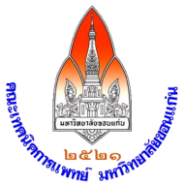 รายชื่อและประวัติผลงานของวิทยากรรายนามวิทยากร ภาคบรรยายและปฏิบัติการรศ. พญ. ศิริลักษณ์ 		อนันต์ณัฐศิริรศ. ดร. โชติชนะ 		วิไลลักขณารศ. ดร. อรุณลักษณ์  		ลุลิตานนท์		รศ. ดร. อรุณวดี     		ชนะวงศ์	 ผศ. ดร. อรุณนี			สังกาผศ. ดร. นิชา 			เจริญศรี ผศ. ดร. พรทิพย์      		ปิ่นละออ						ผศ. ดร. ราตรี 			ทวิชากรตระกูล		อ. ดร. พัชราภรณ์ 		ทิพยวัฒน์	อ. ดร. อัญชลี 			เตชะเสน	รศ. พญ. ศิริลักษณ์  อนันต์ณัฐศิริ1. ชื่อ-สกุล:  ศิริลักษณ์  อนันต์ณัฐศิริ2. สังกัดภาควิชา/คณะ: อายุรศาสตร์ คณะแพทยศาสตร์ มหาวิทยาลัยขอนแก่น3. ตำแหน่งวิชาการ: รองศาสตราจารย์       4. วุฒิการศึกษา สาขาที่สำเร็จการศึกษา สถาบันที่สำเร็จการศึกษา ปีที่สำเร็จการศึกษา:                 ระดับ		ชื่อปริญญา (สาขาวิชา)		ชื่อสถาบัน ประเทศ	ปี พ.ศ. ที่จบ	ปริญญาตรี	แพทยศาสตรบัณฑิต		มหาวิทยาลัยขอนแก่น	2537   	 	ประกาศนียบัตรชั้นสูงทาง		มหาวิทยาลัยขอนแก่น	2538		วิทยาศาสตร์การแพทย์คลินิก สาขาอายุรศาสตร์วุฒิบัตรแสดงความรู้ความชำนาญ 	มหาวิทยาลัยขอนแก่น 	2541ในการประกอบวิชาชีพเวชกรรมประกาศนียบัตรบัณฑิตอายุรศาสตร์	มหาวิทยาลัยมหิดล		2543เขตร้อนและสุขวิทยาปริญญาโท	อายุรศาสตร์เขตร้อนคลินิกมหาบัณฑิต	มหาวิทยาลัยมหิดล		2544			Master of Public Health 		Tufts University School	2546(Epidemiology/Biostatistics)	of Medicine, สหรัฐอเมริกา				อนุมัติบัตรแสดงความรู้ความชำนาญ	มหาวิทยาลัยขอนแก่น	2547ในการประกอบวิชาชีพเวชกรรมสาขาเวชศาสตร์ครอบครัวอนุมัติบัตรแสดงความรู้ความชำนาญ	มหาวิทยาลัยขอนแก่น	2548ในการประกอบวิชาชีพเวชกรรมสาขาอายุรศาสตร์โรคติดเชื้อ5. ความเชี่ยวชาญ: โรคติดเชื้อ6. ประสบการณ์ด้านการวิจัย เรียงลำดับตามปีปัจจุบัน ย้อนหลัง 5 ปี Chetchotisakd P, Anunnatsiri S, Nithichanon A, Lertmemongkolchai G. Cryptococcosis in anti-interferon-gamma autoantibodies-positive patients: a different clinical manifestation from HIV-infected patients. Jpn J Infect Dis 2017; 70(1): 69-74.Thamrongwonglert P, Chetchotisakd P, Anunnatsiri S, Mootsikapun P. Improvement of lipid profiles when switching from efavirenz to rilpivirine in HIV-infected patients with dyslipidemia. HIV Clin Trials 2016; 7: 1-5.Hantrakun V, Chierakul W, Chetchotisakd P, Anunnatsiri S, Currie BJ, Peacock SJ, Day NP, Cheah P, Limmathurotsakul D, Lubell Y. Cost-effectiveness analysis of parenteral antimicrobials for acute melioidosis in Thailand. Trans R Soc Trop Med Hyg 2015; 109(6): 416-8. Chetchotisakd P, Anunnatsiri S. Linezolid in the treatment of disseminated nontuberculous mycobacterium infection in anti-interferon- autoantibodies-positive patients. Southeast Asian J Trop Med Public Health 2014; 45(5): 1125-31.Chetchotisakd P, Chierakul W, Chaowagul W, Anunnatsiri S, Phimda K, Mootsikapun P, Chaisuksant S, Pilaikul J, Thinkhamrop B, Phiphitaporn S, Susaengrat W, Toondee C, Wongrattanacheewin S, Wuthiekanun V, Chantratita N, Thaipadungpanit J, Day NP, Limmathurotsakul D, Peacock SJ. Trimethoprim-sulfamethoxazole versus trimethoprim-sulfamethoxazole plus doxycycline as oral eradicative treatment for melioidosis (MERTH): a multicentre, double-blind, non-inferiority, randomised controlled trial. Lancet 2014; 383(9919): 807-14.Duong T, Jourdain G, Ngo-Giang-Huong N, Le Cœur S, Kantipong P, Buranabanjasatean S, Leenasirimakul P, Ariyadej S, Tansuphasawasdikul S, Thongpaen S, Lallemant M; Program for HIV Prevention and Treatment Study Group. Laboratory and clinical predictors of disease progression following initiation of combination therapy in HIV-infected adults in Thailand. PLoS One 2012; 7(8): e43375.Browne SK, Burbelo PD, Chetchotisakd P, Suputtamongkol Y, Kiertiburanakul S, Shaw PA, Kirk JL, Jutivorakool K, Zaman R, Ding L, Hsu AP, Patel SY, Olivier KN, Lulitanond V, Mootsikapun P, Anunnatsiri S, Angkasekwinai N, Sathapatayavongs B, Hsueh PR, Shieh CC, Brown MR, Thongnoppakhun W, Claypool R, Sampaio EP, Thepthai C, Waywa D, Dacombe C, Reizes Y, Zelazny AM, Saleeb P, Rosen LB, Mo A, IadarolaM, Holland SM. Adult-onset immunodeficiency in Thailand and Taiwan. N Engl J Med 2012; 367(8): 725-34. Anunnatsiri S, Towiwat P, Chaimanee P. Risk factors and clinical outcomes of extended spectrum beta-lactamase (ESBL)-producing Escherichia coli septicemia at Srinagarind university hospital in Thailand.  Southeast Asian J Trop Med Public Health 2012; 43(5): 1169-77.Anunnatsiri S, Thavornpitak Y. Burden of human immunodeficiency virus (HIV) infection in hospitalized Thai adults: an analysis of data from the national health insurance system 2010. J Med Assoc Thai 2012; 95(S7): S143-148.Bunupuradah T, Chetchotisakd P, Ananworanich J, Munsakul W, Jirajariyavej S, Kantipong P, Prasithsirikul W, Sungkanuparph S, Bowonwatanuwong C, Klinbuayaem V, Kerr SJ, Sophonphan J, Bhakeecheep S, Hirschel B, Ruxrungtham K; HIV STAR Study Group. A randomized comparison of second-line lopinavir/ritonavir monotherapy versus tenofovir/lamivudine/lopinavir/ritonavir in patients failing NNRTI regimens: the HIV STAR study. Antivir Ther 2012; 17(7): 1351-61.Anunnatsiri S, Reungjui S, Thavornpitak Y, Mairiang P. Disease patterns among Thai adult population: an analysis of data from the hospitalization national health insurance system 2010. J Med Assoc Thai 2012; 95(S7): S74-80.Reungjui S, Anunnatsiri S, Limwattananon C, Thavornpitak Y, Pukdeesamai P, Mairiang P. Health insurance system and healthcare provision: nationwide hospital admission data 2010. J Med Assoc Thai 2012; 95(S7): S240-253.Fregonese F, Collins IJ, Jourdain G, Lecoeur S, Cressey TR, Ngo-Giang-Houng N, Banchongkit S, Chutanunta A, Techapornroong M, Lallemant M; Program for HIV Prevention and Treatment Study Group. Predictors of 5-year mortality in HIV-infected adults starting highly active antiretroviral therapy in Thailand. J Acquir Immune Defic Syndr 2012; 60(1): 91-8. รศ. ดร. โชติชนะ วิไลลักขณาชื่อ-สกุล:  นายโชติชนะ วิไลลักขณา 	เลขทะเบียนใบประกอบวิชาชีพเทคนิคการแพทย์	ทน. 617สายวิชา:  เทคนิคการแพทย์กลุ่มวิชา: จุลชีวิทยาคลินิกตำแหน่งวิชาการ: รองศาสตราจารย์	วุฒิการศึกษา: ปรัชญาดุษฎีบัณฑิต (จุลชีววิทยาการแพทย์)สาขาที่สำเร็จการศึกษา: จุลชีววิทยาการแพทย์สถาบันที่สำเร็จการศึกษา: มหาวิทยาลัยมหิดลปีที่สำเร็จการศึกษา: พ.ศ. 2548ความเชี่ยวชาญ: เทคนิคการแพทย์/จุลชีววิทยาคลินิก/อณูชีวโมเลกุลประสบการณ์ด้านการวิจัย เรียงลำดับตามปีปัจจุบัน ย้อนหลัง 5 ปี (2555-2559)Srisrattakarn A, Lulitanond A, Wilailuckana C, Charoensri N, Daduang J, Chanawong A. A novel GoldNano Carb test for rapid phenotypic detection of carbapenemases particularly OXA-type in Enterobacteriaceae, Pseudomonas aeruginosa and Acinetobacter spp. J Antimicrob Chemother 2017 (doi:10.1093/jac/dkx156)Srisrattakarn A, Lulitanond A, Wilailuckana C, Charoensri N, Wonglakorn L, Saenjamla P, Chaimanee P, Daduang J, Chanawong A. Rapid and simple identification of carbapenemase genes, blaNDM, blaOXA-48, blaVIM, blaIMP-14 and blaKPC groups, in Gram-negative bacilli by in-house loop-mediated isothermal amplification with hydroxynaphthol blue dye. World J Microbiol Biotechnol 2017 (in press). Srisrattakarn A, Lulitanond A, Wilailuckana C, Charoensri N, Wonglakorn L, Piyapatthanakul S, Supajeen A, Chanawong A. Modification and evaluation of the Carba NP test by use of paper strip for simple and rapid detection of carbapenemase-producing Enterobacteriaceae. World J Microbiol Biotechnol 2016; 32: 117.Lunha K, Chanawong A, Lulitanond A, Wilailuckana C, Charoensri N, Wonglakorn L, Saenjamla P, Chaimanee P, Angkititrakul S, Chetchotisakd P. High-level carbapenem-resistant OXA-48-producing Klebsiella pneumoniae with a novel OmpK36 variant and low-level carbapenem-resistant non-porin deficient OXA-181-producing Escherichia coli from Thailand. Diagn Microbiol Infect Dis 2016; 85: 221-6.Sinlapasorn S, Lulitanond A, Angkititrakul S, Chanawong A, Wilailuckana C, Tavichakorntrakool R, Chindawong K, Seelaget C, Krasaesom M, Chartchai S, Wonglakorn L, Sribenjalux P. SCCmec IX in methicillin-resistant Staphylococcus aureus and methicillin-resistant coagulase-negative staphylococci from pigs and workers at pig farms in Khon Kaen, Thailand. J Med Microbiol 2015; 64: 1087-93.Lulitanond A, Kanyota R, Engchanil C, Chanawong A, Wilailuckana C, , Puang-Ngern P, Sribenjalux P. Virulence genes and genotypes of Staphylococcus aureus from blood of Thai patients. Science Asia 2015; 41: 162-9.Wongthong S, Dutchanutouch K, Namsaengkang V, Chanawong A, Wilailuckana C, Lulitanond A. Performance of vancomycin and teicoplanin disk diffusion test in isogenic vancomycin-non-susceptible Staphylococcus aureus. J Infect Dev Ctries 2015; 9: 157-64. Lulitanond A, Ito T, Li S, Han X, Ma XX, Engchanil C, Chanawong A, Wilailuckana C, Jiwakanon N, Hiramatsu K. Identification of a variant of type IX SCCmec in ST9 MRSA strains isolated in Thailand. Int J Antimicrob Agents 2013; 42: S67. Jantermtor S, Pinlaor P, Sawadpanich K, Pilaor S, Sangka A, Wilailuckana C, Wongsena W, Yoshikawa H. Subtype identification of Blastocytis spp. isolated from patients in a major hospital in northeastern Thailand. Parasitol Res 2013; 112: 1781-6.Pasom W, Chanawong A, Lulitanond A, Wilailuckana C, Kenprom S. Plasmid-mediated quinolone resistance genes, aac(6')-Ib-cr, qnrS, qnrB, and qnrA, in urinary isolates of Escherichia coli and Klebsiella pneumoniae at a teaching hospital, Thailand. Jpn J Infect Dis 2013; 66: 428-32. Lulitanond A, Ito T, Li S, Han X, Ma XX, Engchanil C, Chanawong A, Wilailuckana C, Jiwakanon N, Hiramatsu K. ST9 MRSA strains carrying a variant of type IX SCCmec identified in the Thai community. BMC Infect Dis 2013; 13: 214. Rimrang B, Chanawong A, Lulitanond A, Wilailuckana C, Charoensri N, Sribenjalux P, et al. Emergence of NDM-1 and IMP-114a-producing enterobacteriaceae in Thailand. J Antimicrob Chemother 2012; 67: 2626-30. Lulitanond A, Chanawong A, Pienthaweechai K, Sribenjalux P, Tavichakorntrakool R, Wilailuckana C, Puang-Ngern P, Saetung P. Prevalence of β-lactamase-negative ampicillin-resistant Haemophilus influenzae isolated from patients of a teaching hospital in Thailand. Jpn J Infect Dis 2012; 65: 122-5. นิชา เจริญศรี, วรวลัญช์ เลิศธรรม, บัณฑิต พรหมรักษา, ลำใย วงลคร, สุฐิดา เคนพรม, พรทิพย์ ปิ่นละออ, โชติชนะ วิไลลักขณา. สปีชีส์และการดื้อยาต้านจุลชีพของเชื้อ enterococci ที่พบในสิ่งส่งตรวจจากโรงพยาบาลศรีนครินทร์ มหาวิทยาลัยขอนแก่น. วารสารเทคนิคการแพทย์และกายภาพบำบัด 2557; 26: 117-128 วีรประภา บุญถา โชติชนะ วิไลลักขณา* นิชา เจริญศรี อรุณวดี ชนะวงศ์ อรุณลักษณ์ ลุลิตานนท์ โชคชัย วิลาชัย เสกสิทธิ์ สังคีรี พิสมัย สายสุด การสร้างไบโอฟิล์มและยีนกำหนดโปรตีนผิวเซลล์ใน Staphylococcus aureus ที่ดื้อต่อยาเมธิซิลลินที่แยกได้จากผู้ป่วยโรงพยาบาลศรีนครินทร์ จังหวัดขอนแก่น วารสารเทคนิคการแพทย์และกายภาพบำบัด 2557; 26: 212-21รัดดาวัลย์ อรุณลักษณ์ ลุลิตานนท์ อรุณวดี ชนะวงศ์ โชติชนะ วิไลลักขณา พิพัฒน์ ศรีเบญจลักษณ์ ความไวต่อสารต้านจุลชีพของเชื้อสแตไฟโลคอคคัสออเรียสจากเลือดผู้ป่วยโรงพยาบาลศรีนครินทร์ ปีพ.ศ. 2540 และ พ.ศ. 2554 วารสารเทคนิคการแพทย์และกายภาพบำบัด 2555; 24: 272-82.รศ. ดร. อรุณลักษณ์ ลุลิตานนท์ชื่อ-สกุล:  นางอรุณลักษณ์ ลุลิตานนท์	สายวิชา:  เทคนิคการแพทย์กลุ่มวิชา:  จุลชีววิทยาคลินิกตำแหน่งวิชาการ: รองศาสตราจารย์	วุฒิการศึกษา: Doctor of Medical Scienceสาขาที่สำเร็จการศึกษา: Medical Scienceสถาบันที่สำเร็จการศึกษา: Juntendo University, ญี่ปุ่นปีที่สำเร็จการศึกษา: พ.ศ. 2553เลขทะเบียนใบประกอบวิชาชีพเทคนิคการแพทย์  ทน. 728อาจารย์ผู้สอนในหลักสูตร8.1 วิทยาศาสตรบัณฑิต สาขาวิชาเทคนิคการแพทย์8.2 วิทยาศาสตรมหาบัณฑิต สาขาวิชาเทคนิคการแพทย์8.3 ปรัชญาดุษฎีบัณฑิต สาขาวิชาเทคนิคการแพทย์8.4 วิทยาศาสตรมหาบัณฑิต สาขาวิชาวิทยาศาสตร์การแพทย์8.5 ปรัชญาดุษฎีบัณฑิต สาขาวิชาวิทยาศาสตร์การแพทย์9. ความสอดคล้อง/ความเชี่ยวชาญที่เชื่อมโยงกับหลักสูตรในข้อ 8		9.1 แบคทีเรียวิทยาคลินิก    		9.2 การวิจัยเกี่ยวกับการดื้อยาในแบคทีเรีย    10. ประสบการณ์ด้านการวิจัย เรียงลำดับตามปีปัจจุบัน ย้อนหลัง 5 ปี (2555-2559)10.1 หัวหน้าโครงการวิจัยเรื่อง การศึกษาคุณสมบัติทางฟีโนไทป์ของเชื้อสแตฟิโลคอคคัสออเรียสที่ดื้อยาเมทิซิลลินและมีความไวต่อยาแวนโคมัยซินลดลง ได้รับทุนอุดหนุนทั่วไป มหาวิทยาลัยขอนแก่น ปี 2558 จำนวน 216,000 บาท10.2 หัวหน้าโครงการวิจัยเรื่อง การศึกษาสภาวะที่เหมาะสมสำหรับตรวจการดื้อยาแวนโคมัยซินในเชื้อสแตฟิโลคอคคัสออเรียสที่ดื้อยาเมทิซิลลิน ได้รับทุนอุดหนุนทั่วไป มหาวิทยาลัยขอนแก่น ปี 2557 จำนวน 237,000 บาท10.3 หัวหน้าโครงการวิจัยเรื่อง การศึกษาสภาวะที่เหมาะสมสำหรับตรวจการดื้อยาแวนโคมัยซินในเชื้อสแตฟิโลคอคคัสออเรียสที่ดื้อยาเมทิซิลลิน ได้รับทุนอุดหนุนทั่วไป มหาวิทยาลัยขอนแก่น ปี 2556 จำนวน 183,000 บาท		10.4 หัวหน้าโครงการวิจัยเรื่อง การศึกษาวิธีตรวจการดื้อยาแวนโคมัยซินต่ำๆ ในเชื้อสแตฟิโลคอคคัสออเรียสที่ดื้อยาเมทิซิลลิน ได้รับการสนับสนุนจากโครงการวิจัยตามโครงการบ่มเพาะนักวิจัยเพื่อให้สร้างผลงานวิจัยในระดับนานาชาติ ประจำปี 2555 ระยะเวลา 3 ปี จำนวน 450,000 บาท11. ผลงานอ้างอิง ย้อนหลัง 5 ปี (2555-2559)ระดับนานาชาติ Srisrattakarn A, Lulitanond A, Wilailuckana C, Charoensri N, Jureerut Daduang J, Chanawong A. A novel GoldNano Carb test for rapid phenotypic detection of carbapenemases particularly OXA-type in Enterobacteriaceae, Pseudomonas aeruginosa and Acinetobacter spp. J Antimicrob Chemother 2017 (doi:10.1093/jac/dkx156)Srisrattakarn A, Lulitanond A, Wilailuckana C, Charoensri N, Wonglakorn L, Saenjamla P, Chaimanee P, Daduang J, Chanawong A. Rapid and simple identification of carbapenemase genes, blaNDM, blaOXA-48, blaVIM, blaIMP-14 and blaKPC groups, in Gram-negative bacilli by in-house loop-mediated isothermal amplification with hydroxynaphthol blue dye. World J Microbiol Biotechnol 2017 (in press). Srisrattakarn A, Lulitanond A, Wilailuckana C, Charoensri N, Wonglakorn L, Piyapatthanakul S, Supajeen A, Chanawong A. Modification and evaluation of the Carba NP test by use of paper strip for simple and rapid detection of carbapenemase-producing Enterobacteriaceae. World J Microbiol Biotechnol 2016; 32: 117.Lunha K, Chanawong A, Lulitanond A, Wilailuckana C, Charoensri N, Wonglakorn L, Saenjamla P, Chaimanee P, Angkititrakul S, Chetchotisakd P. High-level carbapenem-resistant OXA-48-producing Klebsiella pneumoniae with a novel OmpK36 variant and low-level carbapenem-resistant non-porin deficient OXA-181-producing Escherichia coli from Thailand. Diagn Microbiol Infect Dis 2016; 85: 221-6.Lulitanond A*, Ratdawan Kanyota, Chulapan Engchanil, Aroonwadee Chanawong, Chotechana Wilailuckana, Ratree Tavichakorntrakool, Pirom Puang-ngern, Pipat Sribenjalux. Virulence genes and genotypes of Staphylococcus aureus from blood of Thai patients. Science Asia 41 (2015): 162–169 doi: 10.2306/scienceasia1513-1874.2015.41.162 Sinlapasorn S, Lulitanond A*, Angkititrakul S, Chanawong A, Wilailuckana C, Tavichakorntrakool R, Chindawong K, Seelaget C, Krasaesom M, Chartchai S, Wonglakorn L, Sribenjalux P. SCCmec IX in meticillin-resistant Staphylococcus aureus and meticillin-resistant coagulase-negative staphylococci from pigs and workers at pig farms in Khon Kaen, Thailand. J Med Microbiol 2015; 64(9): 1087-93.Wongthong S, Dutchanutouch K, Namsaengkang V, Chanawong A, Wilailuckana C, Lulitanond A*. Performance of vancomycin and teicoplanin disk diffusion test in isogenic vancomycin non-susceptible Staphylococcus aureus. J Infect Dev Ctries 2015; 9(2): 157-64.Pasom W, Chanawong A, Lulitanond A, Wilailuckana C, Kenprom S, Puang-Ngern P. Plasmid-mediated quinolone resistance genes, aac(6)-Ib-cr, qnrS, qnrB and qnrA, in urinary isolates of Escherichia coli and Klebsiella pneumoniae in a teaching hospital, Thailand. Jpn J Infect Dis 2013; 66: 428-32.Lulitanond A, Ito T, Li S, Han X, Ma XX, Engchanil C, Chanawong A, Wilailuckana C, Jiwakanon N, Hiramatsu K. ST9 MRSA strains carrying a variant of type IX SCCmec identified in the Thai community. BMC Infect Dis. 2013 May 11;13:214. doi: 10.1186/1471-2334-13-214.Rimrang B, Chanawong A, Lulitanond A, Wilailuckana C, Charoensri N, Sribenjalux P, Phumsrikaew W, Wonglakorn L, Kerdsin A, Chetchotisakd P. Emergence of NDM-1- and IMP-14a-producing Enterobacteriaceae in Thailand. J Antimicrob Chemother 2012; 67(11): 2626-30.Lulitanond A*, Chanawong A, Pienthaweechai K, Sribenjalux P, Tavichakorntrakool R, Wilailuckana C, Puang-Ngern P, Saetung P. Prevalence of β-lactamase-negative ampicillin-resistant Haemophilus influenzae isolated from patients of a teaching hospital in Thailand. Jpn J Infect Dis 2012; 65(2): 122-5.ระดับชาติBoontha W, Wilailuckana C, Nicha Charoensri N, Chanawong A, Lulitanond A, Wilachai C, Sungkeeree S, Saisud P. Biofilm formation and surface protein encoding genes in methicillin-resistant Staphylococcus aureus isolated from patients in Srinagarind Hospital, Khon Kaen province. Bull Med Tech Phy Ther 2014; 26: 212-21. Kanyota R, Lulitanond A*, Chanawong A, Wilailuckana C, Engchanil C, Chaimanee P, Puang-ngern P, Auncharoen A, Wonglakorn L. Antimicrobial susceptibility of Staphylococcus aureus from blood culture isolated from Srinagarind Hospital in 1997 and 2011. Bull Med Tech Phy Ther 2012; 24: 272-82. Lulitanond A*, Damna T, Chanawong A, Sribenjalux P, Charoensri N, Sungkiri S, Saisud P, Kenprom S, Vilachai C. Current update on methicillin-resistant Staphylococcus aureus with reduced susceptibility to vancomycin and chlorhexidine in Srinagarind Hospital. Bull Med Tech Phy Ther 2012; 24: 22-8.12. ประสบการณ์การสอน: 33 ปี       รศ. ดร. อรุณวดี ชนะวงศ์ชื่อ-สกุล: นางสาวอรุณวดี ชนะวงศ์	สายวิชา: เทคนิคการแพทย์กลุ่มวิชา: จุลชีววิทยาคลินิกตำแหน่งวิชาการ: รองศาสตราจารย์	วุฒิการศึกษา: Ph.D.สาขาที่สำเร็จการศึกษา: Microbiology6. 	สถาบันที่สำเร็จการศึกษา: University of Leeds, อังกฤษปีที่สำเร็จการศึกษา: 25457. 	เลขทะเบียนใบประกอบวิชาชีพเทคนิคการแพทย์ ทน. 9258.	อาจารย์ผู้สอนในหลักสูตร8.1 วิทยาศาสตรบัณฑิต สาขาเทคนิคการแพทย์	8.2 วิทยาศาสตรมหาบัณฑิต สาขาวิชาวิทยาศาสตร์การแพทย์8.3 วิทยาศาสตรมหาบัณฑิต สาขาวิชาพยาธิวิทยาคลินิกและการจัดการ 8.4 วิทยาศาสตรดุษฎีบัณฑิต สาขาวิชาวิทยาศาสตร์การแพทย์9.	ความสอดคล้อง/ความเชี่ยวชาญที่เชื่อมโยงกับหลักสูตรในข้อ 8		9.1 แบคทีเรียทางการแพทย์ รวมทั้งแบคทีเรียดื้อยา		9.2 ปรสิตวิทยาทางการแพทย์10.	ประสบการณ์การสอน: 33 ปี11.	ประสบการณ์ด้านการวิจัย เรียงลำดับตามปีปัจจุบัน ย้อนหลัง 5 ปี เฉพาะที่เป็นหัวหน้าโครงการวิจัย (2555-2559)การพัฒนาและประเมินเทคนิคอนุภาคทองนาโนสำหรับการตรวจแยกชนิดของยีน carbapenemase ในแบคทีเรียวงศ์ Enterobacteriaceae. อรุณวดี ชนะวงศ์, อรุณลักษณ์ ลุลิตานนท์, โชติชนะ วิไลลักขณา, นิชา เจริญศรี. แหล่งทุน: เงินอุดหนุนทั่วไป มข. ประจำปี 2559 งบประมาณ 250,000 บาท ระยะเวลา 1 ปี การสำรวจและศึกษาคุณลักษณะทางโมเลกุลของเอนไซม์ metallo-β-lactamases ใน Acinetobacter baumannii และ Pseudomonas aeruginosa จากโรงพยาบาลศรีนครินทร์. อรุณวดี ชนะวงศ์, อรุณลักษณ์ ลุลิตานนท์, โชติชนะ วิไลลักขณา, นิชา เจริญศรี, อรุณนี สังกา. แหล่งทุน: เงินอุดหนุนทั่วไป มข. ประจำปี 2558 งบประมาณ 250,000 บาท ระยะเวลา 1 ปี การพัฒนาและประเมินเทคนิค loop-mediated isothermal amplification (LAMP) สำหรับการตรวจที่รวดเร็วของยีน carbapenemase ในแบคทีเรียวงศ์ Enterobacteriaceae. อรุณวดี ชนะวงศ์, อรุณลักษณ์ ลุลิตานนท์, โชติชนะ วิไลลักขณา, พิพัฒน์ ศรีเบญจลักษณ์, นิชา เจริญศรี. แหล่งทุน: เงินอุดหนุนทั่วไป มข. ประจำปี 2557 งบประมาณ 163,000 บาท ระยะเวลา 1 ปี กลไกการดื้อยากลุ่ม carbapenems ของแบคทีเรียวงศ์ Enterobacteriaceae จากโรงพยาบาลศรีนครินทร์. อรุณวดี ชนะวงศ์, อรุณลักษณ์ ลุลิตานนท์, โชติชนะ วิไลลักขณา, พิพัฒน์ ศรีเบญจลักษณ์, นิชา เจริญศรี. แหล่งทุน: เงินอุดหนุนทั่วไป มข. ประจำปี 2556 งบประมาณ 237,500 บาท ระยะเวลา 1 ปี การสำรวจเอนไซม์ carbapenem-hydrolysing β-lactamases ในแบคทีเรียวงศ์ Enterobacteriaceae ที่แยกได้จากผู้ป่วยโรงพยาบาลศรีนครินทร์. อรุณวดี ชนะวงศ์, อรุณลักษณ์ ลุลิตานนท์, โชติชนะ วิไลลักขณา, พิพัฒน์ ศรีเบญจลักษณ์, นิชา เจริญศรี. งบประมาณ 197,500 บาท หมวดทุน: อุดหนุนทั่วไป แหล่งทุน: เงินอุดหนุนทั่วไป มข. ประจำปี 2554.การสำรวจเอนไซม์ carbapenem-hydrolysing β-lactamases ในแบคทีเรียวงศ์ Enterobacteriaceae ที่แยกได้จากผู้ป่วยโรงพยาบาลศรีนครินทร์. อรุณวดี ชนะวงศ์, อรุณลักษณ์ ลุลิตานนท์. งบประมาณ 450,000 บาท แหล่งทุน: โครงการบ่มเพาะนักวิจัยเพื่อให้สร้างผลงานวิจัยในระดับนานาชาติ ประจำปี 2553-2555 มข. 12.	ผลงานอ้างอิง ย้อนหลัง 5 ปี (2555-2559)ผลงานตีพิมพ์ระดับนานาชาติ (*Corresponding author)Srisrattakarn A, Lulitanond A, Wilailuckana C, Charoensri N, Wonglakorn L, Saenjamla P, Chaimanee P, Daduang J, Chanawong A*. Rapid and simple identification of carbapenemase genes, blaNDM, blaOXA-48, blaVIM, blaIMP-14 and blaKPC groups, in Gram-negative bacilli by in-house loop-mediated isothermal amplification with hydroxynaphthol blue dye. World J Microbiol Biotechnol 2017 (in press). Srisrattakarn A, Lulitanond A, Wilailuckana C, Charoensri N, Daduang J, Chanawong A*. A novel GoldNano Carb test for rapid phenotypic detection of carbapenemases particularly OXA-type in Enterobacteriaceae, Pseudomonas aeruginosa and Acinetobacter spp. J Antimicrob Chemother 2017 doi:10.1093/jac/dkx156Srisrattakarn A, Lulitanond A, Wilailuckana C, Charoensri N, Wonglakorn L, Piyapatthanakul S, Supajeen A, Chanawong A*. Modification and evaluation of the Carba NP test by use of paper strip for simple and rapid detection of carbapenemase-producing Enterobacteriaceae. World J Microbiol Biotechnol 2016; 32: 11.7 Lunha K, Chanawong A*, Lulitanond A, Wilailuckana C, Charoensri N, Wonglakorn L, Saenjamla P, Chaimanee P, Angkititrakul S, Chetchotisakd P. High-level carbapenem-resistant OXA-48-producing Klebsiella pneumoniae with a novel OmpK36 variant and low-level carbapenem-resistant non-porin deficient OXA-181-producing Escherichia coli from Thailand. Diagn Microbiol Infect Dis 2016; 85: 221-6.Sirichoat A, Wongthong S, Kanyota R, Tavichakorntrakool R, Chanawong A, Welbat JU, Lulitanond A. Phenotypic characteristics of vancomycin-non-susceptible Staphylococcus aureus.  Jundishapur J Microbiol 2016; 9: 1-8.Sinlapasorn S, Lulitanond A, Angkititrakul S, Chanawong A, Wilailuckana C, Tavichakorntrakool R, Chindawong K, Seelaget C, Krasaesom M, Chartchai S, Wonglakorn L, Sribenjalux P. SCCmec IX in methicillin-resistant Staphylococcus aureus and methicillin-resistant coagulase-negative staphylococci from pigs and workers at pig farms in Khon Kaen, Thailand. J Med Microbiol 2015; 64: 1087-93.Lulitanond A, Kanyota R, Engchanil C, Chanawong A, Wilailuckana C, , Puang-Ngern P, Sribenjalux P. Virulence genes and genotypes of Staphylococcus aureus from blood of Thai patients. Science Asia 2015; 41: 162-9.Wongthong S, Dutchanutouch K, Namsaengkang V, Chanawong A, Wilailuckana C, Lulitanond A. Performance of vancomycin and teicoplanin disk diffusion test in isogenic vancomycin-non-susceptible Staphylococcus aureus. J Infect Dev Ctries 2015; 9: 157-64.Lulitanond A, Ito T, Li S, Han X, Ma XX, Engchanil C, Chanawong A, Wilailuckana C, Jiwakanon N, Hiramatsu K. ST9 MRSA strains carrying a variant of type IX SCCmec identified in the Thai community. BMC Infect Dis 2013; 13: 214.Pasom W, Chanawong A*, Lulitanond A, Wilailuckana C, Kenprom S, Puang-Ngern P. Plasmid-mediated quinolone resistance genes, aac(6)-Ib-cr, qnrS, qnrB and qnrA, in urinary isolates of Escherichia coli and Klebsiella pneumoniae in a teaching hospital, Thailand. Jpn J Infect Dis 2013; 66: 428-32.Rimrang B, Chanawong A*, Lulitanond A, Wilailuckana C, Charoensri N, Sribenjalux P, Phumsrikaew W, Wonglakorn L, Kerdsin A, Chetchotisakd P. Emergence of NDM-1- and IMP-14a-producing Enterobacteriaceae in Thailand. J Antimicrobial Chemother 2012; 67: 2626-30.Lulitanond A, Chanawong A, Pienthaweechai K, Sribenjalux P, Tavichakorntrakool R, Wilailuckana C, Puang-Ngern P, Saetung P. Prevalence of -lactamase-negative ampicillin-resistant Haemophilus influenzae isolated from patients of a teaching hospital in Thailand. Jpn J Infect Dis 2012; 65: 122-5.ผลงานตีพิมพ์ระดับชาติ ฐิติมา มาศมาลัย มุกดา กษิติบดินทรชัย อรุณวดี ชนะวงศ์ พิพัฒน์ ศรีเบญจลักษณ์ ศิวพร ศิลปะสอน เสกสิทธิ์ สังคีรี พิสมัย สายสุด อรุณลักษณ์ ลุลิตานนท์ การสำรวจเชื้อสแตปฟิโลคอคคัส ออเรียสที่ดื้อต่อยาเมธิซิลลินในนักศึกษาคณะเทคนิคการแพทย์ มหาวิทยาลัยขอนแก่น วารสารเทคนิคการแพทย์และกายภาพบำบัด 2559; 28: 1-8วีรประภา บุญถา โชติชนะ วิไลลักขณา นิชา เจริญศรี อรุณวดี ชนะวงศ์ อรุณลักษณ์ ลุลิตานนท์ โชคชัย วิลาชัย เสกสิทธิ์ สังคีรี พิสมัย สายสุด การสร้างไบโอฟิล์มและยีนกำหนดโปรตีนผิวเซลล์ใน Staphylococcus aureus ที่ดื้อต่อยาเมธิซิลลินที่แยกได้จากผู้ป่วยโรงพยาบาลศรีนครินทร์ จังหวัดขอนแก่น วารสารเทคนิคการแพทย์และกายภาพบำบัด 2557; 26: 212-21รัดดาวัลย์ อรุณลักษณ์ ลุลิตานนท์ อรุณวดี ชนะวงศ์ โชติชนะ วิไลลักขณา พิพัฒน์ ศรีเบญจลักษณ์ ความไวต่อสารต้านจุลชีพของเชื้อสแตไฟโลคอคคัสออเรียสจากเลือดผู้ป่วยโรงพยาบาลศรีนครินทร์ ปีพ.ศ. 2540 และ พ.ศ. 2554 วารสารเทคนิคการแพทย์และกายภาพบำบัด 2555; 24: 272-82.อรุณลักษณ์ ลุลิตานนท์ ธิดารัตน์ ดำนา อรุณวดี ชนะวงศ์ พิพัฒน์ ศรีเบญจลักษณ์ นิชา เจริญศรี เสกสิทธิ์ สังคีรี พิสมัย สายสุด สุฐิดา เคนพรม โชคชัย วิลาชัย การติดตามสถานการณ์ของเชื้อ methicillin-resistant Staphylococcus aureus ที่ไวต่อ vancomycin และ chlorhexidine ลดลงในโรงพยาบาลศรีนครินทร์ วารสารเทคนิคการแพทย์และกายภาพบำบัด 2555; 24: 22-8ผศ. ดร. อรุณนี สังกาชื่อ-สกุล:  นางอรุณนี สังกา		เลขทะเบียนใบประกอบวิชาชีพเทคนิคการแพทย์ ทน. 2059สายวิชา:  เทคนิคการแพทย์กลุ่มวิชา: จุลชีววิทยาคลินิกตำแหน่งวิชาการ: ผู้ช่วยศาสตราจารย์	วุฒิการศึกษา: ปรัชญาดุษฎีบัณฑิตสาขาที่สำเร็จการศึกษา: ชีวเวชศาสตร์สถาบันที่สำเร็จการศึกษา: มหาวิทยาลัยขอนแก่นปีที่สำเร็จการศึกษา: 25558. 	อาจารย์ผู้สอนในหลักสูตร8.1 วิทยาศาสตรบัณฑิต สาขา เทคนิคการแพทย์	8.2 วิทยาศาสตรมหาบัณฑิต สาขา วิทยาศาสตร์การแพทย์8.3 วิทยาศาสตรมหาบัณฑิต สาขา เทคนิคการแพทย์	8.4 วิทยาศาสตรมหาบัณฑิต สาขาชีวเวชศาสตร์8.5 ปรัชญาดุษฎีบัณฑิต สาขาชีวเวชศาสตร์9. 	ความสอดคล้อง/ความเชี่ยวชาญที่เชื่อมโยงกับหลักสูตรในข้อ 8		9.1 แบคทีเรียวิทยา			9.2 ปรสิตวิทยา		9.3 พยาธิวิทยาของการติดเชื้อปรสิต แบคทีเรีย และมะเร็งท่อน้ำดี10. ประสบการณ์ด้านการวิจัย เรียงลำดับตามปีปัจจุบัน ย้อนหลัง 5 ปี (2555-2559)	10.1 การศึกษาฤทธิ์ต้านเชื้อรากลุ่มก่อโรคผิวหนังของสารสกัดข่าโคม ทุดอุดหนุนการวิจัย มหาวิทยาลัยขอนแก่น 2559-2560 โครงการวิจัยย่อยในชุดโครงการอนุรักษ์พันธุกรรมพืชอันเนื่องมาจากพระราชดำริ สมเด็จพระเทพรัตนราชสุดาฯ สยามบรมราชกุมารี มหาวิทยาลัยขอนแก่น (หัวหน้าโครงการวิจัยย่อย)	10.2 ความหลากหลายทางพันธุกรรมของเชื้อ Mycobacterium tuberculosis ที่แยกได้จากผู้ติดเชื้อในเขตภาคตะวันออกเฉียงเหนือ ประเทศไทย ทุดอุดหนุนการวิจัย มหาวิทยาลัยขอนแก่น 2558-2559 (หัวหน้าโครงการวิจัย) 	10.3 การศึกษา genotype ของเชื้อ Mycobacterium tuberculosis ที่แยกได้จากผู้ป่วยในจังหวัดขอนแก่นด้วยวิธี MIRU-VNTR typing ทุนโครงการพัฒนานักวิจัยใหม่ มหาวิทยาลัยขอนแก่น ปีงบประมาณ 2554-2555 (หัวหน้าโครงการวิจัย)11. ผลงานอ้างอิง ย้อนหลัง 5 ปี (2555-2559)11.1 Tanuchit S, Pinlaor P, Sribenjalux P, Sangka A. Molecular typing of Mycobacterium tuberculosis isolated from patients in Srinagarind Hospital: Analysis by mycobacterial interspersed repetitive unit-variable number tandem repeat (MIRU-VNTR) typing. J  Med Tech and Phy Ther 2015; 27(2): 140-51.11.2 Faksri K, Hanchaina R, Sangka A, Namwat W, Lulitanond V. Development and application of single-tube multiplex real-time PCR for lineage classification of Mycobacterium tuberculosis based on large sequence polymorphism in Northeast Thailand. Tuberculosis 2015; 95: 404-10.11.3 Jantermtor S, Pinlaor P, Sawadpanich K, Pinlaor S, Sangka A, Wilailuckana C, Wongsena W, Yoshikawa H. Subtype identification of Blastocystis spp. isolated from patients in a major hospital in northeastern Thailand. Parasitol Int 2013; 112(4): 1781-6.11.4 Pinlaor P, Pongsamart P, Hongsrichan N, Sangka A, Srilunchang T, Mairiang E, Sithithaworn P, Pinlaor S. Specific serum IgG, but not IgA, antibody against purified Opisthorchis viverrini antigen associated with hepatobiliary disease and cholangiocarcinoma. Parasitol Int 2012; 61(1): 212-6.12. ประสบการณ์การสอน: 17 ปี13. ภาระงานสอน ปีการศึกษา 2558      รายวิชาหลักสูตรปริญญาตรี (วิทยาศาสตร์บัณฑิต เทคนิคการแพทย์)      	458 431   การตรวจวิเคราะห์อาหาร น้ำ และสิ่งแวดล้อม			458 432   ปฏิบัติการการตรวจวิเคราะห์อาหาร น้ำ และสิ่งแวดล้อม			450 211   เครื่องมือห้องปฏิบัติการทางเทคนิคการแพทย์			459 394   การฝึกปฏิบัติในโรงพยาบาล					459 491   สัมมนาทางเทคนิคการแพทย์				459 493   โครงงานวิจัยทางเทคนิคการแพทย์			466 211   จุลชีววิทยาหลักมูล  			466 212   ปฏิบัติการจุลชีววิทยาหลักมูล				466 221   ปรสิตวิทยาคลินิก			466 222  ปฏิบัติการปรสิตวิทยาวินิจฉัย			466 314  ปฏิบัติการวิทยาแบคทีเรียคลินิก				466 316  ปฏิบัติการวิทยาแบคทีเรียวินิจฉัย				466 432  ปฏิบัติการวิทยาราและวิทยาไวรัสคลินิก			466 494   ฝึกปฏิบัติทางจุลชีววิทยาคลินิก		รายวิชาหลักสูตรบัณฑิตศึกษา			หลักสูตร    วิทยาศาสตรมหาบัณฑิต สาขา เทคนิคการแพทย์			หลักสูตร    วิทยาศาสตรมหาบัณฑิต สาขา วิทยาศาสตร์การแพทย์			หลักสูตร วิทยาศาสตรมหาบัณฑิต สาขาวิชาชีวเวชศาสตร์			หลักสูตร ปรัชญาดุษฎีบัณฑิต สาขาชีวเวชศาสตร์ผศ. ดร. นิชา เจริญศรีชื่อ-สกุล:	นางสาวนิชา เจริญศรี	สายวิชา:	เทคนิคการแพทย์กลุ่มวิชา: 	จุลชีววิทยาคลินิกตำแหน่งวิชาการ: ผู้ช่วยศาสตราจารย์	วุฒิการศึกษา: 	Ph.D.สาขาที่สำเร็จการศึกษา: Microbiology and immunologyสถาบันที่สำเร็จการศึกษา: McGill University, แคนาดาปีที่สำเร็จการศึกษา: พ.ศ. 25477. 	เลขทะเบียนใบประกอบวิชาชีพเทคนิคการแพทย์ ทน. 13588.	อาจารย์ผู้สอนในหลักสูตรวิทยาศาสตรบัณฑิต สาขาวิชาเทคนิคการแพทย์วิทยาศาสตรมหาบัณฑิต สาขาวิชาเทคนิคการแพทย์ปรัชญาดุษฎีบัณฑิต สาขาวิชาเทคนิคการแพทย์วิทยาศาสตรมหาบัณฑิต สาขาวิชาวิทยาศาสตร์การแพทย์		8.5 ปรัชญาดุษฎีบัณฑิต สาขาวิชาวิทยาศาสตร์การแพทย์9. 	ความสอดคล้อง/ความเชี่ยวชาญที่เชื่อมโยงกับหลักสูตรในข้อ 9		9.1 สอนในรายวิชาทางด้านจุลชีววิทยาคลินิก ทั้งระดับ ปริญญาตรี และ บัณฑิตศึกษา		9.2 เป็นอาจารย์ที่ปรึกษา/อาจารย์ที่ปรึกษาร่วมวิชาวิทยานิพนธ์ ของนักศึกษาระดับบัณฑิต 10. ประสบการณ์การสอน: 24 ปี       11. ประสบการณ์ด้านการวิจัย เรียงลำดับตามปีปัจจุบัน ย้อนหลัง 5 ปี (2555-2559)11.1 ผู้ร่วมโครงการวิจัย เรื่อง การพัฒนาและประเมินเทคนิค loop-mediated isothermal amplification (LAMP) สำหรับการตรวจที่รวดเร็วของยีน carbapenemase ในแบคทีเรียวงศ์ Enterobacteriaceae หัวหน้าโครงการวิจัย รศ. อรุณวดี ชนะวงศ์ ทุนอุดหนุนทั่วไป มหาวิทยาลัยขอนแก่น ปี พ.ศ. 2557-2558 11.2 ผู้ร่วมโครงการวิจัย เรื่อง การศึกษาสภาวะที่เหมาะสมสำหรับตรวจการดื้อยาแวนโคมัยซินในเชื้อสแตฟิโลคอคคัสออเรียสที่ดื้อยาเมทิซิลลิน หัวหน้าโครงการวิจัย รศ. อรุณลักษณ์  ลุลิตานนท์ ทุนอุดหนุนทั่วไป มหาวิทยาลัยขอนแก่น ระหว่างปี พ.ศ. 2555-2556    11.3 ผู้ร่วมโครงการวิจัย เรื่อง กลไกการดื้อยากลุ่ม carbapenems ของแบคทีเรียวงศ์ Enterobacteriaceae จากโรงพยาบาลศรีนครินทร์  หัวหน้าโครงการวิจัย รศ.  อรุณวดี ชนะวงศ์ ทุนอุดหนุนทั่วไป มหาวิทยาลัยขอนแก่น ระหว่างปี พ.ศ. 2555-2556  11.4 ผู้ร่วมโครงการวิจัย เรื่อง การสำรวจเอนไซม์ carbapenem-hydrolysing b-lactamases ในแบคทีเรียวงศ์ Enterobacteriaceae ที่แยกได้จากผู้ป่วยโรงพยาบาลศรีนครินทร์ หัวหน้าโครงการวิจัย รศ. อรุณวดี ชนะวงศ์ ทุนอุดหนุนการวิจัยโครงการบ่มเพาะนักวิจัยเพื่อให้สร้างผลงานวิจัยในระดับนานาชาติ ระหว่างปี พ.ศ. 2553-255611.5 ผู้ร่วมโครงการวิจัย เรื่อง การพัฒนาวัคซีนทดสอบแบบ subviral particle เพื่อป้องกันโรคติดเชื้อ flavivirus หัวหน้าโครงการวิจัย รศ. นพ. นพพร สิทธิสมบัติ ทุนจากสำนักงานพัฒนาวิทยาศาสตร์และเทคโนโลยีแห่งชาติ ระหว่างปี พ.ศ. 2552-255612. ผลงานอ้างอิง ย้อนหลัง 5 ปี (2555-2559)   Srisrattakarn A, Lulitanond A, Wilailuckana C, Charoensri N, Jureerut Daduang J, Chanawong A. A novel GoldNano Carb test for rapid phenotypic detection of carbapenemases particularly OXA-type in Enterobacteriaceae, Pseudomonas aeruginosa and Acinetobacter spp. J Antimicrob Chemother 2017 (doi:10.1093/jac/dkx156)Srisrattakarn A, Lulitanond A, Wilailuckana C, Charoensri N, Wonglakorn L, Saenjamla P, Chaimanee P, Daduang J, Chanawong A. Rapid and simple identification of carbapenemase genes, blaNDM, blaOXA-48, blaVIM, blaIMP-14 and blaKPC groups, in Gram-negative bacilli by in-house loop-mediated isothermal amplification with hydroxynaphthol blue dye. World J Microbiol Biotechnol 2017 (in press). Srisrattakarn A, Lulitanond A, Wilailuckana C, Charoensri N, Wonglakorn L, Piyapatthanakul S, Supajeen A, Chanawong A. Modification and evaluation of the Carba NP test by use of paper strip for simple and rapid detection of carbapenemase-producing Enterobacteriaceae. World J Microbiol Biotechnol 2016; 32: 11.7 Lunha K, Chanawong A, Lulitanond A, Wilailuckana C, Charoensri N, Wonglakorn L, Saenjamla P, Chaimanee P, Angkititrakul S, Chetchotisakd P. High-level carbapenem-resistant OXA-48-producing Klebsiella pneumoniae with a novel OmpK36 variant and low-level carbapenem-resistant non-porin deficient OXA-181-producing Escherichia coli from Thailand. Diagn Microbiol Infect Dis 2016; 85: 221-6.Charoensri N*, Suphatrakul A, Sriburi R, Yasanga T, Junjhon J, Keelapang P, Utaipat U, Puttikhunt C, Kasinrerk W, Malasit P, Sittisombut N. An optimized expression vector for improving the yield of dengue virus-like particles from transfected insect cells. J Virol Methods. 2014; 205C: 116-123.วีรประภา บุญถา, โชติชนะ วิไลลักขณา, นิชา เจริญศรี, อรุณวดี ชนะวงศ์, อรุณลักษณ์ ลุลิตานนท์, โชคชัย วิลาชัย, เสกสิทธิ์ สังคีรี, พิสมัย สายสุด การสร้างไบโอฟิล์มและยีนกำหนดโปรตีนผิวเซลล์ใน Staphylococcus aureus ที่ดื้อต่อยาเมธิซิลลินที่แยกได้จากผู้ป่วยโรงพยาบาลศรีนครินทร์ จังหวัดขอนแก่น วารสารเทคนิคการแพทย์และกายภาพบำบัด 2557; 26: 212-21.นิชา เจริญศรี*, วรวลัญช์ เลิศธรรม, บัณฑิต พรหมรักษา, ลำใย วงลคร, สุฐิดา เคนพรม, พรทิพย์ ปิ่นละออ, โชติชนะ วิไลลักขณา.  สปีชีส์และการดื้อยาต้านจุลชีพของเชื้อ enterococci ที่พบในสิ่งส่งตรวจจากโรงพยาบาลศรีนครินทร์ มหาวิทยาลัยขอนแก่น. วารสารเทคนิคการแพทย์และกายภาพบำบัด 2557; 26; 117-28.อรุณลักษณ์ ลุลิตานนท์, ธิดารัตน์ ดำนา, อรุณวดี ชนะวงศ์, พิพัฒน์ ศรีเบญจลักษณ์, นิชา เจริญศรี, เสกสิทธิ์ สังคีรี, พิสมัย สายสุด, สุฐิดา เคนพรม, โชคชัย วิลาชัย. การติดตามสถานการณ์ของเชื้อ methicillin-resistant Staphylococcus aureus ที่ไวต่อ vancomycin และ chlorhexidine ลดลงในโรงพยาบาลศรีนครินทร์. วารสารเทคนิคการแพทย์และกายภาพบำบัด 2555: 24; 22-28. Rimrang B, Chanawong A, Lulitanond A, Wilailuckana C, Charoensri N, Sribenjalux P, Phumsrikaew W, Wonglakorn L, Kerdsin A, Chetchotisakd P. Emergence of NDM-1- and IMP-14a-producing Enterobacteriaceae in Thailand. J Antimicrob Chemother. 2012; 67:2626-30.ผศ. ดร. พรทิพย์ ปิ่นละออ ชื่อ-สกุล:  นางพรทิพย์ ปิ่นละออ		เลขทะเบียนใบประกอบวิชาชีพเทคนิคการแพทย์ ทน. 2019สายวิชา:  เทคนิคการแพทย์กลุ่มวิชา: จุลชีววิทยาคลินิกตำแหน่งวิชาการ: ผู้ช่วยศาสตราจารย์	วุฒิการศึกษา: ปรัชญาดุษฎีบัณฑิตสาขาที่สำเร็จการศึกษา: ชีวเวชศาสตร์สถาบันที่สำเร็จการศึกษา: มหาวิทยาลัยขอนแก่นปีที่สำเร็จการศึกษา: 25528. 	อาจารย์ผู้สอนในหลักสูตรวิทยาศาสตรบัณฑิต สาขา เทคนิคการแพทย์	วิทยาศาสตรมหาบัณฑิต สาขา วิทยาศาสตร์การแพทย์วิทยาศาสตรมหาบัณฑิต สาขา เทคนิคการแพทย์	วิทยาศาสตรมหาบัณฑิต สาขาชีวเวชศาสตร์ปรัชญาดุษฎีบัณฑิต สาขาชีวเวชศาสตร์9. 	ความสอดคล้อง/ความเชี่ยวชาญที่เชื่อมโยงกับหลักสูตรในข้อ 8		9.1 แบคทีเรียวิทยา			9.2 ปรสิตวิทยา		9.3 พยาธิวิทยาของการติดเชื้อปรสิต แบคทีเรีย และมะเร็งท่อน้ำดี10.	ประสบการณ์ด้านการวิจัย เรียงลำดับตามปีปัจจุบัน ย้อนหลัง 5 ปี (2555-2559)10.1 การค้นหาและประเมินตัวบ่งชี้ระยะแรกในโรคมะเร็งท่อน้ำดีที่สัมพันธ์กับโรคพยาธิใบไม้ตับจากของเหลวในร่างกายโดยวิธีโปรตีโอมิกส์  ทุดอุดหนุนการวิจัย มหาวิทยาลัยขอนแก่น 2557-2558 (ผู้ร่วมวิจัย) ใหม่เพื่อการวินิจฉัยและการรักษา ทุน สกว-วช-มข 2557-2558 (ผู้ร่วมวิจัย)10.2 ตัวบ่งชี้โปรตีนในโรคพยาธิใบไม้ตับเรื้อรังโดยวิธีโปรตีโอมิกส์  ทุน Invitation Research คณะแพทยศาสตร์ มหาวิทยาลัยขอนแก่น 2556-2558 (ผู้ร่วมวิจัย)10.3 บทบาทของการติดเชื้อเฮลิโคแบคเตอร์สปีชีส์ในโรคดอพิสทอร์เชียซีสวิเวอร์รินิที่สัมพันธ์กับโรคมะเร็งท่อน้ำดี ทุน สกว-มข  2556-2558 (หัวหน้าโครงการวิจัย)10.4 การตรวจหาสายพันธุ์ ของเชื้อ Blastocystis spp. ในผู้ป่วยโรงพยาบาลศรีนครินทร์ ประเทศไทย โดยได้รับทุนิจัยตามโครงการบ่มเพาะนักวิจัยเพื่อให้สร้างผลงานวิจัยในระดับนานาชาติ 2555-2558 (หัวหน้าโครงการวิจัย)11. 	ผลงานอ้างอิง ย้อนหลัง 5 ปี (2555-2559)Sonvanee Tanuchit, Porntip Pinlaor, Pipat Sribenjalux, Arunnee Sangka. Molecular typing of     Mycobacterium tuberculosis isolated from patients in Srinagarind Hospital: Analysis by mycobacterial interspersed repetitive unit-variable number tandem repeat. J Med Tech Phy Ther 2015 May-August; 27(2): 140-151.Rucksaken R, Haonon O, Pinlaor P, Pairojkul C, Roytrakul S, Yongvanit P, Selmi C, Pinlaor. Plasma IgG autoantibody against actin-related protein 3 in liver fluke Opisthorchis viverrini infection. Parasite Immunol. 2015 Jul; 37(7): 40-8.Charoensuk L, Pinlaor P, Laothong U, Yongvanit P, Pairojkul C, Nawa Y, Pinlaor S*. Bile canalicular changes and defective bile secretion in Opisthorchis viverrini-infected hamstersFolia Parasitol (Praha). 2014 Dec; 61 (6): 512-22.Intuyod K, Priprem A, Limphirat W, Charoensuk L, Pinlaor P, Pairojkul C, Lertrat K, Pinlaor S*. Anti-inflammatory and anti-periductal fibrosis effects of an anthocyanin complex in Opisthorchis viverrini-infected hamsters. Food Chem Toxicol. 2014 Dec; 74: 206-15.Rucksaken R, Pairojkul C, Pinlaor P, Khuntikeo N, Roytrakul S, Selmi C, Pinlaor S*.Plasma autoantibodies against heat shock protein 70, enolase 1 and ribonuclease/ angiogenin inhibitor 1 as potential biomarkers for cholangiocarcinoma. PLoS One. 2014 Jul 24; 9 (7): e103259.Hongsrichan N, Intuyod K, Pinlaor P, Khoontawad J, Yongvanit P, Wongkham C, Roytrakul S, Pinlaor S*. Cytokine/chemokine secretion and proteomic identification of upregulated annexin A1 from peripheral blood mononuclear cells cocultured with the liver fluke Opisthorchis viverrini. Infect Immun. 2014 May; 82 (5): 2135-47.Khoontawad J, Hongsrichan N, Chamgramol Y, Pinlaor P, Wongkham C, Yongvanit P, Pairojkul C, Khuntikeo N, Roytrakul S, Boonmars T, Pinlaor S*. Increase of exostosin 1 in plasma as a potential biomarker for opisthorchiasis-associated cholangiocarcinoma. Tumour Biol. 2014 Feb; 35 (2): 1029-39.Pinlaor S*, Onsurathum S, Boonmars T, Pinlaor P, Hongsrichan N, Chaidee A, Haonon O, Limviroj W, Tesana S, Kaewkes S, Sithithaworn P. Distribution and abundance of Opisthorchis viverrini metacercariae in cyprinid fish in Northeastern Thailand. Korean J Parasitol. 2013 Dec; 51 (6): 703-10.Laothong U, Pinlaor P, Boonsiri P, Pairojkul C, Priprem A, Johns NP, Charoensuk L, Intuyod K, Pinlaor S Melatonin inhibits cholangiocarcinoma and reduces liver injury in Opisthorchis viverrini-infected and N-nitrosodimethylamine-treated hamsters. *. J Pineal Res. 2013 Oct; 55 (3): 257-66.Hongsrichan N, Rucksaken R, Chamgramol Y, Pinlaor P, Techasen A, Yongvanit P, Khuntikeo N, Pairojkul C, Pinlaor S*.Annexin A1: A new immunohistological marker of cholangiocarcinoma. World J Gastroenterol. 2013 Apr 28; 19 (16): 2456-65.Jantermtor S, Pinlaor P*, Sawadpanich K, Pinlaor S, Sangka A, Wilailuckana C, Wongsena W, Yoshikawa H. Subtype identification of Blastocystis spp. isolated from patients in a major hospital in northeastern Thailand. Parasitol Res. 2013 Apr; 112 (4): 1781-6.Laothong U, Pinlaor P, Boonsiri P, Hiraku Y, Khoontawad J, Hongsrichan N, Charoensuk L, Pinlaor S*. α-Tocopherol and lipid profiles in plasma and the expression of α-tocopherol-related molecules in the liver of Opisthorchis viverrini-infected hamsters. Parasitol Int. 2013 Apr; 62 (2): 127-33. Khoontawad J, Laothong U, Roytrakul S, Pinlaor P, Mulvenna J, Wongkham C, Yongvanit P, Pairojkul C, Mairiang E, Sithithaworn P, Pinlaor S*. Proteomic identification of plasma protein tyrosine phosphatase alpha and fibronectin associated with liver fluke, Opisthorchis viverrini, infection. PLoS One. 2012; 7 (9): e45460.Prakobwong S, Charoensuk L, Hiraku Y, Pinlaor P, Pairojkul C, Mairiang E, Sithithaworn P, Yongvanit P, Khuntikeo N, Pinlaor S*. Plasma hydroxyproline, MMP-7 and collagen I as novel predictive risk markers of hepatobiliary disease-associated cholangiocarcinoma. Int J Cancer. 2012 Aug 15; 131 (4): E416-24.Prakobwong S, Pinlaor P, Charoensuk L, Khoontawad J, Yongvanit P, Hiraku Y, Pinlaor S*. The liver fluke Opisthorchis viverrini expresses nitric oxide synthase but not gelatinases. Parasitol Int. 2012 Mar; 61 (1): 112-7.Pinlaor P, Pongsamart P, Hongsrichan N, Sangka A, Srilunchang T, Mairiang E, Sithithaworn P, Pinlaor S*. Specific serum IgG, but not IgA, antibody against purified Opisthorchis viverrini antigen associated with hepatobiliary disease and cholangiocarcinoma. Parasitol Int. 2012 Mar; 61 (1): 212-6.Rucksaken R, Khoontawad J, Roytrakul S, Pinlaor P, Hiraku Y, Wongkham C, Pairojkul C, Boonmars T, Pinlaor S*. Proteomic analysis to identify plasma orosomucoid 2 and kinesin 18A as potential biomarkers of cholangiocarcinoma. Cancer Biomark. 2012; 12 (2): 81-95.12. 	ประสบการณ์การสอน: 25 ปี 13. 	ภาระงานสอน ปีการศึกษา 2558	รายวิชาหลักสูตรปริญญาตรี (วิทยาศาสตร์บัณฑิต เทคนิคการแพทย์)      	459 394    การฝึกปฏิบัติในโรงพยาบาล					459 491    สัมมนาทางเทคนิคการแพทย์				459 493   โครงงานวิจัยทางเทคนิคการแพทย์ 			466 212   ปฏิบัติการจุลชีววิทยาหลักมูล				466 221   ปรสิตวิทยาคลินิก			466 222  ปฏิบัติการปรสิตวิทยาวินิจฉัย			466 314  ปฏิบัติการวิทยาแบคทีเรียคลินิก				466 316  ปฏิบัติการวิทยาแบคทีเรียวินิจฉัย				466 432  ปฏิบัติการวิทยาราและวิทยาไวรัสคลินิก			466 494   ฝึกปฏิบัติทางจุลชีววิทยาคลินิก		    รายวิชาหลักสูตรบัณฑิตศึกษา			หลักสูตร    วิทยาศาสตรมหาบัณฑิต สาขา เทคนิคการแพทย์			หลักสูตร วิทยาศาสตรมหาบัณฑิต สาขาวิชาชีวเวชศาสตร์			หลักสูตร    วิทยาศาสตรมหาบัณฑิต สาขาวิชาพยาธิวิทยาคลินิกและการจัดการ(โครงการพิเศษ)ผศ.ดร. ราตรี ทวิชากรตระกูลชื่อ-สกุล:  นางสาวราตรี ทวิชากรตระกูล	เลขทะเบียนใบประกอบวิชาชีพเทคนิคการแพทย์ ทน. 3265สายวิชา:  เทคนิคการแพทย์กลุ่มวิชา: จุลชีววิทยาคลินิกตำแหน่งวิชาการ: ผู้ช่วยศาสตราจารย์	วุฒิการศึกษา: ปรัชญาดุษฎีบัณฑิตสาขาที่สำเร็จการศึกษา: ชีวเคมีทางการแพทย์สถาบันที่สำเร็จการศึกษา: มหาวิทยาลัยขอนแก่นปีที่สำเร็จการศึกษา: 2550อาจารย์ผู้สอนในหลักสูตร9.1	หลักสูตรปริญญาวิทยาศาสตรบัณฑิต สาขาวิชาเทคนิคการแพทย์ 9.2	หลักสูตรปริญญาวิทยาศาสตรบัณฑิต สาขาวิชาเทคนิคการแพทย์ (โครงการพิเศษ)9.3	หลักสูตรปริญญาวิทยาศาสตรมหาบัณฑิต สาขาวิชาเทคนิคการแพทย์9.4	หลักสูตรปริญญาวิทยาศาสตรปรัชญาดุษฎีบัณฑิต สาขาวิชาเทคนิคการแพทย์9.5	หลักสูตรปริญญาวิทยาศาสตรมหาบัณฑิต สาขาวิทยาศาสตร์การแพทย์9.4	หลักสูตรปริญญาวิทยาศาสตรปรัชญาดุษฎีบัณฑิต สาขาวิทยาศาสตร์การแพทย์9.6	หลักสูตรปริญญาวิทยาศาสตรปรัชญาดุษฎีบัณฑิต สาขาชีวเวชศาสตร์		9.7	หลักสูตรวิทยาศาสตรมหาบัณฑิต สาขาวิชาพยาธิวิทยาคลินิกและการจัดการ (โครงการพิเศษ)10. 	ความสอดคล้อง/ความเชี่ยวชาญที่เชื่อมโยงกับหลักสูตรในข้อ 9		10.1	จุลชีววิทยาทางการแพทย์		10.2	ชีวเคมีทางการแพทย์		10.3	โปรตีโอมิก		10.4	แบคทีเรียก่อโรคในทางเดินปัสสาวะ11. 	ประสบการณ์ด้านการวิจัย เรียงลำดับตามปีปัจจุบัน ย้อนหลัง 5 ปี เฉพาะที่เป็นหัวหน้าโครงการวิจัย (2555-2559)	11.1 Prevalence of uropathogenic bacteria, antibiotic susceptibility patterns and bacterial biofilm formation in urine and stone matrix of kidney stone patients with urinary tract infection ทุนพัฒนาศักยภาพในการทำงานวิจัยของอาจารย์รุ่นใหม่ สกว. สนับสนุนร่วมกับ สกอ. และมหาวิทยาลัยขอนแก่น ปีงบประมาณ 2553-2554 (หัวหน้าโครงการวิจัย)  11.2 Proteomic analysis of Trimethoprim/Sulfamethoxazole-resistance Escherichia coli isolated from kidney stone ทุนส่งเสริมกลุ่มวิจัย สกว. ปีงบประมาณ 2553-2555 (หัวหน้าโครงการวิจัยย่อย)11.3 Analysis of physical morphology, biofilm formation and proteome of sulfamethoxazole/trimethoprim-resistant Escherichia coli isolated from urine of patients with urinary tract infection ทุนโครงการบ่มเพาะนักวิจัยเพื่อให้สร้างผลงานวิจัยในระดับนานาชาติมหาวิทยาลัยขอนแก่น ปีงบประมาณ 2555-2558 (หัวหน้าโครงการวิจัย)11.4 Comparative analyses of bacterial characteristics and cellular proteome of Escherichia coli isolated from urine and stone matrices of the same patients ทุนส่งเสริมกลุ่มวิจัย สกว. ปีงบประมาณ 2556-2557 (หัวหน้าโครงการวิจัย)11.5 การศึกษาฤทธิ์ของสารสกัดข่าโคมในการต่อต้านแบคทีเรีย Staphylococcus aureus, Escherichia coli, Pseudomonas aeruginosa และ Klebsiella pneumoniae ทุนอุดหนุนทั่วไป (โครงการวิจัยภายใต้ชุด อพ.สธ.) ปีงบประมาณ 2559 มหาวิทยาลัยขอนแก่น (หัวหน้าโครงการวิจัย11.6 การเกิดผลึกและการเกาะกลุ่มของผลึกในปัสสาวะสังเคราะห์โดยแบคทีเรียที่แยกได้จากก้อนนิ่วและปัสสาวะ ทุนอุดหนุนทั่วไป ปีงบประมาณ 2559 มหาวิทยาลัยขอนแก่น (หัวหน้าโครงการวิจัย)12. 	ผลงานอ้างอิง ย้อนหลัง 5 ปี (2555-2559)ผลงานตีพิมพ์ในวารสารนานาชาติ12.1 	Lulitanond A, Chanawong A, Pienthaweechai K, Sribenjalux P, Tavichakorntrakool R, Wilailuckana C, Puang-Ngern P, Saetung P. Prevalence of beta-lactamase-negative ampicillin-resistant haemophilus influenzae isolated from patients of a teaching hospital in Thailand. Jpn J Infect Dis 2012; 65(2): 122-125.12.2	Tavichakorntrakool R, Prasongwattana V, Sungkeeree S, Saisud P, Sribenjalux P, Pimratana C, Bovornpadungkitti S, Sriboonlue P, Thongboonkerd V. Extensive characterizations of bacteria isolated from catheterized urine and stone matrices in patients with nephrolithiasis. Nephrol Dial Transplant 2012; 27(11): 4125-4130.12.3	Rattanata N, Daduang S, Phaetchanla S, Bunyatratchata W, Promraksa B, Tavichakorntrakool R, Uthaiwat P, Boonsiri P, Daduang J. Antioxidant and antibacterial properties of selected Thai weed extracts. Asian Pac J Trop Biomed 2014; 4(11): 890-895.12.4	Tavichakorntrakool R, Sungkeeree S, Saisud P, Chaiyakhot P, Wongwian A, Pakarasang M, Prasongwatana V, Asayut N, Thipchaksurat N, Sribenjalux P, Boonsiri P. Bactericidal efficacy of alcohol solution in community hospital and health centers. J Med Assoc Thai 2014; 97 Suppl 4: S44-48.12.5	Lulitanond A, Kanyota R, Engchanil C, Chanawong A, Wilailuckana C, Tavichakorntrakool R, Puang-ngern P, Sribenjalux P. Virulence genes and genotypes of Staphylococcus aureus from blood of Thai patients. ScienceAsia 2015; 41: 162-169.12.6	Promraksa B, Daduang J, Chaiyarit P, Tavichakorntrakool R, Khampitak T, Rattanata N, Tangrassameeprasert R, Boonsiri P. Cytotoxicity of Cratoxylum Formosum Subsp. Pruniflorum Gogel Extracts in Oral Cancer Cell Lines. Asian Pac J Cancer Prev 2015; 16(16): 7155-7159.12.7	Promraksa B, Daduang J, Khampitak T, Tavichakorntrakool R, Koraneekit A, Palasap A, Tangrassameeprasert R, Boonsiri P. Anticancer Potential of Cratoxylum formosum Subsp. Pruniflorum (Kurz.) Gogel Extracts Against Cervical Cancer Cell Lines. Asian Pac J Cancer Prev 2015; 16(14): 6117-6121.12.8	Sinlapasorn S, Lulitanond A, Angkititrakul S, Chanawong A, Wilailuckana C, Tavichakorntrakool R, Chindawong K, Seelaget C, Krasaesom M, Chartchai S, Wonglakorn L, Sribenjalux P. SCCmec IX in meticillin-resistant Staphylococcus aureus and meticillin-resistant coagulase-negative staphylococci from pigs and workers at pig farms in Khon Kaen, Thailand. J Med Microbiol 2015; 64(9): 1087-1093.12.9	Smanthong N, Tavichakorntrakool R*, Saisud P, Prasongwatana V, Sribenjalux P, Lulitanond A, Tunkamnerdthai O, Wongkham C, Boonsiri P. Biofilm formation in trimethoprim/sulfamethoxazole-susceptible and trimethoprim/sulfamethoxazole-resistant uropathogenic Escherichia coli. Asian Pac J Trop Biomed 2015; 5(6): 485-487.12.10	Klangprapan S, Chaiyarit P, Hormdee D, Kampichai A, Khampitak T, Daduang J, Tavichakorntrakool R, Panijpan B, Boonsiri P. Salivary Myeloperoxidase, Assessed by 3,3'-Diaminobenzidine Colorimetry, Can Differentiate Periodontal Patients from Nonperiodontal Subjects. Enzyme Res 2016; 2016: 7517928.12.11	Rattanata N, Klaynongsruang S, Daduang S, Tavichakorntrakool R, Limpaiboon T, Lekphrom R, Boonsiri P, Daduang J. Inhibitory effects of gallic acid isolated from Caesalpinia mimosoides Lamk on cholangiocarcinoma cell lines and foodborne pathogenic bacteria. Asian Pac J Cancer Prev 2016; 17(3): 1341-1345.12.12	Sirichoat A, Wongthong S, Kanyota R, Tavichakorntrakool R, Chanawong A, Welbat JU, Lulitanond A. Phenotypic Characteristics of Vancomycin-Non-Susceptible Staphylococcus aureus. Jundishapur J Microbiol 2016; 9(1): e26069.12.13	Tavichakorntrakool R*, Boonsiri P, Prasongwatana V, Lulitanond A, Wongkham C, Thongboonkerd V*. Differential colony size, cell length, and cellular proteome of Escherichia coli isolated from urine vs. stone nidus of kidney stone patients. Clin Chim Acta. 2017; 466: 112-119.12.14	Amimanan P, Tavichakorntrakool R*, Fong-ngern K, Sribenjalux P, Lulitanond A, Prasongwatana5 V, Wongkham, C, Boonsiri P, Umka Welbat J, Thongboonkerd V*. Elongation factor Tu on Escherichia coli isolated from urine of kidney stone patients promotes calcium oxalate crystal growth and aggregation. Sci Rep. 2017 (In press).* = corresponding authorผลงานตีพิมพ์ในวารสารระดับชาติSittti W, Sribenjalux P, Chanawong A, Lulitanond A, Tavichakorntrakool R, Charoensi N. Drug resistance patterns and evaluation of susceptibility testing of multidrug resistant Mycobacterium tuberculosis to second line drug by liquid media in Ubonratchatani Thailand. J Med Tech Assoc Thailand. 2011; 39(2): 3823-35.Sribenjalux P, Rukket P, Abdullah M, Tavichakorntrakool R, Saisud P, Charoensri N. Comparison of direct smear and concentrated sputum samples for AFB staining in Thamod and Klonghoykong Hospitals. J Med Tech Phy Ther. 2011; 23(3): 259-64.ตำราราตรี ทวิชากรตระกูล. Vibrio, Aeromonas และ Plesiomonas. ใน นิชา เจริญศรี อรุณนี สังกา และโชติชนะ วิไลลักขณา. แบคทีเรียวิทยาคลินิก. พิมพ์ครั้งที่ 4 พ.ศ. 2556: โรงพิมพ์มหาวิทยาลัยขอนแก่น. 104-121.ราตรี ทวิชากรตระกูล. ความสัมพันธ์ระหว่างโฮสต์และจุลชีพ. ใน:  นิชา เจริญศรี และราตรี ทวิชากรตระกูล บรรณาธิการ. จุลชีววิทยาหลักมูล. พิมพ์ครั้งที่ 2: กลุ่มวิชาจุลชีววิทยาคลินิก คณะเทคนิคการแพทย์ มหาวิทยาลัยขอนแก่น 2558: 5-1 –5-15.พิพัฒน์ ศรีเบญจลักษณ์ ราตรี ทวิชากรตระกูล. อาหารเลี้ยงเชื้อ. ใน:  นิชา เจริญศรี ราตรี ทวิชากรตระกูล (บรรณาธิการ). จุลชีววิทยาหลักมูล. ขอนแก่น: โรงพิมพ์มหาวิทยาลัยขอนแก่น; 2558.  หน้า 10-1-10-12.ราตรี ทวิชากรตระกูล. การติดเชื้อในระบบทางเดินปัสสาวะ. ใน จุฬารัตน์ ปริยชาติกุล ไมตรี ปะการะสังข์ และนิชา เจริญศรี. วิทยาแบคทีเรียวินิจฉัย: พิมพ์ครั้งที่ 2.  ขอนแก่น: โรงพิมพ์มหาวิทยาลัยขอนแก่น; 2558. 172-189.พิพัฒน์ ศรีเบญจลักษณ์ ราตรี ทวิชากรตระกูล. การควบคุมคุณภาพและระบบมาตรฐานคุณภาพในห้องปฏิบัติการจุลชีววิทยาคลินิก. ใน จุฬารัตน์ ปริยชาติกุล ไมตรี ปะการะสังข์ และนิชา เจริญศรี. วิทยาแบคทีเรียวินิจฉัย: พิมพ์ครั้งที่ 2.  ขอนแก่น: โรงพิมพ์มหาวิทยาลัยขอนแก่น; 2558. 266-279.ราตรี ทวิชากรตระกูล. การวินิจฉัยแบคทีเรียจีนัส Vibrio Aeromonas และ Plesiomonas. ใน อรุณนี สังกา อรุณลักษณ์ ลุลิตานนท์ และพิพัฒน์ ศรีเบญจลักษณ์. การตรวจทางแบคทีเรียและราวิทยา: พิมพ์ครั้งที่ 3.  ขอนแก่น: โรงพิมพ์มหาวิทยาลัยขอนแก่น; 2558. 62-70.ราตรี ทวิชากรตระกูล. การเพาะเชื้อจากปัสสาวะ. ใน อรุณนี สังกา อรุณลักษณ์ ลุลิตานนท์ และพิพัฒน์ ศรีเบญจลักษณ์. การตรวจทางแบคทีเรียและราวิทยา: พิมพ์ครั้งที่ 3.  ขอนแก่น: โรงพิมพ์มหาวิทยาลัยขอนแก่น; 2558. 92-98.พิพัฒน์ ศรีเบญจลักษณ์ ราตรี ทวิชากรตระกูล. การตรวจวิเคราะห์น้ำและอาหารทางจุลชีววิทยา. ใน อรุณนี สังกา อรุณลักษณ์ ลุลิตานนท์ และพิพัฒน์ ศรีเบญจลักษณ์. การตรวจทางแบคทีเรียและราวิทยา: พิมพ์ครั้งที่ 3.  ขอนแก่น: โรงพิมพ์มหาวิทยาลัยขอนแก่น; 2558. 187-191.ดร. พัชราภรณ์ ทิพยวัฒน์ชื่อ-สกุล:  นางสาวพัชราภรณ์ ทิพยวัฒน์	เลขทะเบียนใบประกอบวิชาชีพเทคนิคการแพทย์ ทน. 6306สายวิชา:  เทคนิคการแพทย์กลุ่มวิชา: จุลชีววิทยาคลินิกตำแหน่งวิชาการ: อาจารย์ และนักเทคนิคการแพทย์ วุฒิการศึกษา: สาขาที่สำเร็จการศึกษา: ปรัชญาดุษฎีบัณฑิต สาขาชีวเวชศาสตร์สถาบันที่สำเร็จการศึกษา: มหาวิทยาลัยขอนแก่น ประเทศไทยปีที่สำเร็จการศึกษา: 2553อาจารย์ผู้สอนในหลักสูตร9.1	เทคนิคการแพทย์ 9.2	เทคนิคการแพทย์ (บัณฑิตศึกษา)9.3	วิทยาศาสตร์การแพทย์ (บัณฑิตศึกษา)9.4	ชีวเวชศาสตร์ (บัณฑิตศึกษา)10.	ความสอดคล้อง/ความเชี่ยวชาญที่เชื่อมโยงกับหลักสูตรในข้อ 8Research assistant and Ph.D. student. Working on human cellular immune function in response to various stimuli using different approaches, including ELISA, ELISPOT, cell culture, cell separation, flow cytometry, and RT-PCR.Laboratory management & BSL3 Research exchange at Baylor Institute for Immunology Research, Dallas, TX USA for 6 months worked on dendritic Cells, HIV vaccine, and application of flow cytometry.T-cell epitope mappingBio-functional effects of phytochemicals and nanomaterial:  microbiologic and cellular tests.11.	ประสบการณ์ด้านการวิจัย เรียงลำดับตามปีปัจจุบัน ย้อนหลัง 5 ปี (2555-2559)หัวหน้าโครงการวิจัย12. ผลงานอ้างอิง ย้อนหลัง 5 ปี (2555-2559)ตำรา หนังสือ หรือเอกสารประกอบการสอน หนังสือจุลชีววิทยาหลักมูล คณะเทคนิคการแพทย์ มหาวิทยาลัยขอนแก่น บทที่ 14 จุลชีววิทยาอาหาร (Food microbiology) 12.2 หนังสือความปลอดภัยและความมั่นคงทางชีวภาพ สำหรับห้องปฏิบัติการทางการแพทย์และสัตวแพทย์ บทที่ 10 ส่วนที่ 1 การเตรียมตัวเพื่อรับการตรวจประเมินและการตรวจรับรองมาตรฐานห้องปฏิบัติการ (Facility Commissioning and Certification)บทความทางวิชาการPhetpornpaisan P*, Tippayawat P*, Jay M, Sutthanut K. A local Thai cultivar glutinous black rice bran: A source of functional compounds in immunomodulation, cell viability and collagen synthesis, and matrix metalloproteinase-2 and -9 inhibition. J Funct Foods. 2014 March;7: 650-661. Saengmuang P, Kewcharoenwong C, Tippayawat P, Nithichanon A, Buddhisa S, Lertmemongkolchai G. Host Factors on Neutrophil Functions in Response to Burkholderia pseudomallei in Healthy Thais. Japanese Journal of Infectious Disease (JJID) 2014. Temprom L, Seet SL, Tippayawat P, Suwanna P. Bioactivity, Cytotoxicity and Antibacterial Evaluation of Undoped, Zn-doped, Sr-Doped, and Zn/Sr-codoped Hydroxyapatites Synthesized by a Sol-Gel Method. Chiang Mai J. Sci. 2016; 43(X): 1-11. Pariwat P, Hirantrakul A, Tippayawat P. Renal Functions and Electrolytes Changed in Professional Thai Football Players. วารสารคณะพลศึกษา 2015 18(2):35-41. Chaiittianan R, Chayopas P, Rattanathongkom A, Tippayawat P, Sutthanut K. Anti-obesity potential of corn silks: Relationships of phytochemicals and antioxidation, anti-pre-adipocyte proliferation, anti-adipogenesis, and lipolysis induction. J Funct Foods, 2016 May;23: 497-510. Wongwattanakul M, Hahnvajanawong C, Tippayawat P, Chio-Srichan S, Leelayuwat C, Limpaiboon T, Jearanaikoon P, Heraud P. Classification of Gemcitabine resistant Cholangiocarcinoma cell lines using synchrotron FTIR microspectroscopy. J Biophotonics. 2016 Mar 21. พัชราภรณ์ ทิพยวัฒน์, สุกัญญา ศรีจำปา, ปาริชาติ บัวโรย 2559 การตอบสนองของระบบภูมิคุ้มกันของร่างกายต่ออนุภาคนาโน วารสารเทคนิคการแพทย์และกายภาพบำบัด ปีที่ 28 ฉบับที่ 2 ประจำเดือนพฤษภาคม-สิงหาคม 2559 Sapa V, Srijampa S, Tippayawat P*, Chompoosor A*. d-Maltose Synthesized Silver Nanoparticles for Biofilm Eradication. J Inorg Organomet Polym. 2017 May;27(3). DOI 10.1007/s10904-017-0545-5 (original article) *Co- corresponding authorTippayawat P, Sapa V, Srijampa S, Boueroy P, Chompoosor A.   D-Maltose coated silver nanoparticles and their synergistic effect in combination with ampicillin. 2017 DOI: 10.1007/s00706-017-2004-y (In press)13.	ประสบการณ์การสอน: 5 ปี       14.	ภาระงานสอน ปีการศึกษา 2558	รายวิชาหลักสูตรปริญญาตรี 468 231 เทคนิคการแพทย์ชุมชน (Community Medical Technology)459 492 สัมมนาทางเทคนิคการแพทย์458 442 บูรณาการระบบคุณภาพห้องปฏิบัติการทางการแพทย์ 466 315 วิทยาแบคทีเรียวินิจฉัย466 316 ปฏิบัติการวิทยาแบคทีเรียวินิจฉัย466 313 วิทยาแบคทีเรียคลินิก466 314 ปฏิบัติการวิทยาแบคทีเรียคลินิก458 432 ปฏิบัติการตรวจวิเคราะห์อาหาร น้ำ และสิ่งแวดล้อม466 222 ปฏิบัติการปรสิตวิทยาวินิจฉัย466 494 ฝึกปฏิบัติการทางจุลชีววิทยาคลินิก450 241 วิทยาการระบาด466 432 ปฏิบัติวิทยาราและวิทยาไวรัสคลินิก450 499 ภาคนิพนธ์ (ที่ปรึกษาหลัก)รายวิชาหลักสูตรบัณฑิตศึกษา			451 741 เทคนิคขั้นสูงทางห้องปฏิบัติการฯ716 721 การตรวจวิเคราะห์จุลชีพในห่วงโซ่อาหาร453 703 ระบบคุณภาพห้องปฏิบัติการทางการแพทย์753 899 วิทยานิพนธ์753 997 ดุษฎีนิพนธ์ (กรรมการ)ดร. อัญชลี เตชะเสนชื่อ-สกุล:  นางสาวอัญชลี เตชะเสน	เลขทะเบียนใบประกอบวิชาชีพเทคนิคการแพทย์ ทน. 6724สายวิชา:  เทคนิคการแพทย์กลุ่มวิชา: จุลชีววิทยาคลินิกตำแหน่งวิชาการ: อาจารย์	วุฒิการศึกษา: ปรัชญาดุษฎีบัณฑิตสาขาที่สำเร็จการศึกษา: ชีวเคมีทางการแพทย์สถาบันที่สำเร็จการศึกษา: มหาวิทยาลัยขอนแก่นปีที่สำเร็จการศึกษา: 25528.	อาจารย์ผู้สอนในหลักสูตร8.1	วิทยาศาสตรบัณฑิต (เทคนิคการแพทย์)8.2	วิทยาศาสตรมหาบัณฑิตและปรัชญาดุษฎีบัณฑิต สาขาวิชาเทคนิคการแพทย์8.3	วิทยาศาสตรมหาบัณฑิตและปรัชญาดุษฏีบัณฑิต สาขาวิชาชีวเวชศาสตร์9.	ความสอดคล้อง/ความเชี่ยวชาญที่เชื่อมโยงกับหลักสูตรในข้อ 8		9.1	มีความเชี่ยวชาญด้านจุลชีววิทยาคลินิก		9.2	มีความเชี่ยวชาญด้านด้านชีวเคมีและชีววิทยาระดับโมเลกุล		9.3	มีความเชี่ยวชาญและงานวิจัยด้านมะเร็งวิทยา10.	ประสบการณ์ด้านการวิจัย เรียงลำดับตามปีปัจจุบัน ย้อนหลัง 5 ปี (2555-2559)2556-ปัจจุบัน 	นักวิจัยและผู้ช่วยเลขานุการศูนย์วิจัยพยาธิใบไม้ตับและมะเร็งท่อน้ำดี มหาวิทยาลัยขอนแก่น2552-2555       	นักวิจัยระดับหลังปริญญาเอก โครงการมหาวิทยาลัยวิจัยแห่งชาติ11.	ผลงานอ้างอิง ย้อนหลัง 5 ปี (2555-2559)1 Thanee, M., Loilome, W., Techasen, A., Sugihara, E., Okazaki, S., Abe, S., Ueda, S., Masuko, T., Namwat, N., Khuntikeo, N., Titapun, A., Pairojkul, C., Saya, H., and Yongvanit, P. CD44 variant-dependent redox status regulation in liver fluke-associated cholangiocarcinoma: A target for cholangiocarcinoma treatment. Cancer science (2016) 107, 991-10002 Suksawat, M., Techasen, A., Namwat, N., Yongvanit, P., Khuntikeo, N., Titapun, A., Koonmee, S., and Loilome, W. Upregulation of endothelial nitric oxide synthase (eNOS) and its upstream regulators in Opisthorchis viverrini associated cholangiocarcinoma and its clinical significance. Parasitology international (2016) 3 Chua-On, D., Proungvitaya, T., Techasen, A., Limpaiboon, T., Roytrakul, S., Wongkham, S., Wongkham, C., Somintara, O., Sungkhamanon, S., and Proungvitaya, S. High expression of apoptosis-inducing factor, mitochondrion-associated 3 (AIFM3) in human cholangiocarcinoma. Tumour biology : the journal of the International Society for Oncodevelopmental Biology and Medicine (2016) 4 Worasith, C., Kamamia, C., Yakovleva, A., Duenngai, K., Wangboon, C., Sithithaworn, J., Watwiengkam, N., Namwat, N., Techasen, A., Loilome, W., Yongvanit, P., Loukas, A., Sithithaworn, P., and Bethony, J.M. Advances in the Diagnosis of Human Opisthorchiasis: Development of Opisthorchis viverrini Antigen Detection in Urine. PLoS neglected tropical diseases (2015) 9, e00041575 Wattanawongdon, W., Hahnvajanawong, C., Namwat, N., Kanchanawat, S., Boonmars, T., Jearanaikoon, P., Leelayuwat, C., Techasen, A., and Seubwai, W. Establishment and characterization of gemcitabine-resistant human cholangiocarcinoma cell lines with multidrug resistance and enhanced invasiveness. International journal of oncology (2015) 47, 398-4106 Thongchot, S., Loilome, W., Yongvanit, P., Dokduang, H., Thanan, R., Techasen, A., and Namwat, N. Chloroquine exerts anti-metastatic activities under hypoxic conditions in cholangiocarcinoma cells. Asian Pacific journal of cancer prevention : APJCP (2015) 16, 2031-20357 Thanee, M., Loilome, W., Techasen, A., Namwat, N., Boonmars, T., Pairojkul, C., and Yongvanit, P. Quantitative changes in tumor-associated M2 macrophages characterize cholangiocarcinoma and their association with metastasis. Asian Pacific journal of cancer prevention : APJCP (2015) 16, 3043-30508 Thanan, R., Techasen, A., Hou, B., Jamnongkan, W., Armartmuntree, N., Yongvanit, P., and Murata, M. Development and characterization of a hydrogen peroxide-resistant cholangiocyte cell line: A novel model of oxidative stress-related cholangiocarcinoma genesis. Biochemical and biophysical research communications (2015) 464, 182-1889 Silakit, R., Loilome, W., Yongvanit, P., Thongchot, S., Sithithaworn, P., Boonmars, T., Koonmee, S., Titapun, A., Khuntikeo, N., Chamadol, N., Techasen, A., and Namwat, N. Urinary microRNA-192 and microRNA-21 as potential indicators for liver fluke-associated cholangiocarcinoma risk group. Parasitology international (2015) 10 Nutthasirikul, N., Hahnvajanawong, C., Techasen, A., Limpaiboon, T., Leelayuwat, C., Chau-In, S., and Jearanaikoon, P. Targeting the 133p53 isoform can restore chemosensitivity in 5-fluorouracil-resistant cholangiocarcinoma cells. International journal of oncology (2015) 47, 2153-216411 Thongchot, S., Yongvanit, P., Loilome, W., Seubwai, W., Phunicom, K., Tassaneeyakul, W., Pairojkul, C., Promkotra, W., Techasen, A., and Namwat, N. High expression of HIF-1alpha, BNIP3 and PI3KC3: hypoxia-induced autophagy predicts cholangiocarcinoma survival and metastasis. Asian Pacific journal of cancer prevention : APJCP (2014) 15, 5873-587812 Techasen, A., Namwat, N., Loilome, W., Duangkumpha, K., Puapairoj, A., Saya, H., and Yongvanit, P. Tumor necrosis factor-alpha modulates epithelial mesenchymal transition mediators ZEB2 and S100A4 to promote cholangiocarcinoma progression. Journal of hepato-biliary-pancreatic sciences (2014) 21, 703-71113 Techasen, A., Loilome, W., Namwat, N., Khuntikeo, N., Puapairoj, A., Jearanaikoon, P., Saya, H., and Yongvanit, P. Loss of E-cadherin promotes migration and invasion of cholangiocarcinoma cells and serves as a potential marker of metastasis. Tumour biology : the journal of the International Society for Oncodevelopmental Biology and Medicine (2014) 35, 8645-865214 Silakit, R., Loilome, W., Yongvanit, P., Chusorn, P., Techasen, A., Boonmars, T., Khuntikeo, N., Chamadol, N., Pairojkul, C., and Namwat, N. Circulating miR-192 in liver fluke-associated cholangiocarcinoma patients: a prospective prognostic indicator. Journal of hepato-biliary-pancreatic sciences (2014) 21, 864-87215 Miwa, M., Honjo, S., You, G., Tanaka, M., Uchida, K., Srivatanakul, P., Khuhaprema, T., Loilome, W., Techasen, A., Wongkham, C., Limpaiboon, T., Yongvanit, P., and Wongkham, S. Genetic and environmental determinants of risk for cholangiocarcinoma in Thailand. World journal of gastrointestinal pathophysiology (2014) 5, 570-57816 Loilome, W., Bungkanjana, P., Techasen, A., Namwat, N., Yongvanit, P., Puapairoj, A., Khuntikeo, N., and Riggins, G.J. Activated macrophages promote Wnt/beta-catenin signaling in cholangiocarcinoma cells. Tumour biology : the journal of the International Society for Oncodevelopmental Biology and Medicine (2014) 35, 5357-536717 Khenjanta, C., Thanan, R., Jusakul, A., Techasen, A., Jamnongkan, W., Namwat, N., Loilome, W., Pairojkul, C., and Yongvanit, P. Association of CYP39A1, RUNX2 and oxidized alpha-1 antitrypsin expression in relation to cholangiocarcinoma progression. Asian Pacific journal of cancer prevention : APJCP (2014) 15, 10187-1019218 Khansaard, W., Techasen, A., Namwat, N., Yongvanit, P., Khuntikeo, N., Puapairoj, A., and Loilome, W. Increased EphB2 expression predicts cholangiocarcinoma metastasis. Tumour biology : the journal of the International Society for Oncodevelopmental Biology and Medicine (2014) 35, 10031-1004119 Jongthawin, J., Chusorn, P., Techasen, A., Loilome, W., Boonmars, T., Thanan, R., Puapairoj, A., Khuntikeo, N., Tassaneeyakul, W., Yongvanit, P., and Namwat, N. PGE2 signaling and its biosynthesis-related enzymes in cholangiocarcinoma progression. Tumour biology : the journal of the International Society for Oncodevelopmental Biology and Medicine (2014) 35, 8051-806420 Duangkumpha, K., Techasen, A., Loilome, W., Namwat, N., Thanan, R., Khuntikeo, N., and Yongvanit, P. BMP-7 blocks the effects of TGF-beta-induced EMT in cholangiocarcinoma. Tumour biology : the journal of the International Society for Oncodevelopmental Biology and Medicine (2014) 35, 9667-967621 Dokduang, H., Techasen, A., Namwat, N., Khuntikeo, N., Pairojkul, C., Murakami, Y., Loilome, W., and Yongvanit, P. STATs profiling reveals predominantly-activated STAT3 in cholangiocarcinoma genesis and progression. Journal of hepato-biliary-pancreatic sciences (2014) 21, 767-77622 Yothaisong, S., Dokduang, H., Techasen, A., Namwat, N., Yongvanit, P., Bhudhisawasdi, V., Puapairoj, A., Riggins, G.J., and Loilome, W. Increased activation of PI3K/AKT signaling pathway is associated with cholangiocarcinoma metastasis and PI3K/mTOR inhibition presents a possible therapeutic strategy. Tumour biology : the journal of the International Society for Oncodevelopmental Biology and Medicine (2013) 34, 3637-364823 Jusakul, A., Loilome, W., Namwat, N., Techasen, A., Kuver, R., Ioannou, G.N., Savard, C., Haigh, W.G., and Yongvanit, P. Anti-apoptotic phenotypes of cholestan-3beta,5alpha,6beta-triol-resistant human cholangiocytes: characteristics contributing to the genesis of cholangiocarcinoma. The Journal of steroid biochemistry and molecular biology (2013) 138, 368-37524 Jamnongkan, W., Techasen, A., Thanan, R., Duenngai, K., Sithithaworn, P., Mairiang, E., Loilome, W., Namwat, N., Pairojkul, C., and Yongvanit, P. Oxidized alpha-1 antitrypsin as a predictive risk marker of opisthorchiasis-associated cholangiocarcinoma. Tumour biology : the journal of the International Society for Oncodevelopmental Biology and Medicine (2013) 34, 695-70425 Hongsrichan, N., Rucksaken, R., Chamgramol, Y., Pinlaor, P., Techasen, A., Yongvanit, P., Khuntikeo, N., Pairojkul, C., and Pinlaor, S. Annexin A1: A new immunohistological marker of cholangiocarcinoma. World journal of gastroenterology : WJG (2013) 19, 2456-246526 Dokduang, H., Juntana, S., Techasen, A., Namwat, N., Yongvanit, P., Khuntikeo, N., Riggins, G.J., and Loilome, W. Survey of activated kinase proteins reveals potential targets for cholangiocarcinoma treatment. Tumour biology : the journal of the International Society for Oncodevelopmental Biology and Medicine (2013) 34, 3519-352827 Chusorn, P., Namwat, N., Loilome, W., Techasen, A., Pairojkul, C., Khuntikeo, N., Dechakhamphu, A., Talabnin, C., Chan-On, W., Ong, C.K., Teh, B.T., and Yongvanit, P. Overexpression of microRNA-21 regulating PDCD4 during tumorigenesis of liver fluke-associated cholangiocarcinoma contributes to tumor growth and metastasis. Tumour biology : the journal of the International Society for Oncodevelopmental Biology and Medicine (2013) 34, 1579-158828 Yongvanit, P., Thanan, R., Pinlaor, S., Sithithaworn, P., Loilome, W., Namwat, N., Techasen, A., and Dechakhamphu, S. Increased expression of TLR-2, COX-2, and SOD-2 genes in the peripheral blood leukocytes of opisthorchiasis patients induced by Opisthorchis viverrini antigen. Parasitology research (2012) 110, 1969-197729 Techasen, A., Namwat, N., Loilome, W., Bungkanjana, P., Khuntikeo, N., Puapairoj, A., Jearanaikoon, P., Saya, H., and Yongvanit, P. Tumor necrosis factor-alpha (TNF-alpha) stimulates the epithelial-mesenchymal transition regulator Snail in cholangiocarcinoma. Medical oncology (2012) 29, 3083-309130 Techasen, A., Loilome, W., Namwat, N., Duenngai, K., Cha'on, U., Thanan, R., Sithithaworn, P., Miwa, M., and Yongvanit, P. Opisthorchis viverrini-antigen induces expression of MARCKS during inflammation-associated cholangiocarcinogenesis. Parasitology international (2012) 61, 140-14431 Techasen, A., Loilome, W., Namwat, N., Dokduang, H., Jongthawin, J., and Yongvanit, P. Cytokines released from activated human macrophages induce epithelial mesenchymal transition markers of cholangiocarcinoma cells. Asian Pacific journal of cancer prevention : APJCP (2012) 13 Suppl, 115-11832 Namwat, N., Chusorn, P., Loilome, W., Techasen, A., Puetkasichonpasutha, J., Pairojkul, C., Khuntikeo, N., and Yongvanit, P. Expression profiles of oncomir miR-21 and tumor suppressor let-7a in the progression of opisthorchiasis-associated cholangiocarcinoma. Asian Pacific journal of cancer prevention : APJCP (2012) 13 Suppl, 65-6933 Loilome, W., Kadsanit, S., Namwat, N., Techasen, A., Puapairoj, A., Dechakhamphu, A., Pinitsoontorn, C., and Yongvanit, P. Impaired antioxidant enzyme activity and increased DNA repair enzyme expression in hamster liver tissues related to cholangiocarcinoma development. Asian Pacific journal of cancer prevention : APJCP (2012) 13 Suppl, 59-6434 Jongthawin, J., Techasen, A., Loilome, W., Yongvanit, P., and Namwat, N. Anti-inflammatory agents suppress the prostaglandin E2 production and migration ability of cholangiocarcinoma cell lines. Asian Pacific journal of cancer prevention : APJCP (2012) 13 Suppl, 47-5113.	ประสบการณ์การสอน: 2 ปี       14.	ภาระงานสอน ปีการศึกษา 2558รายวิชาหลักสูตรปริญญาตรี 466 211 	จุลชีววิทยาหลักมูล 466 212 	ปฏิบัติการจุลชีววิทยาหลักมูล 466 313  	วิทยาแบคทีเรียคลินิก  466 314 	ปฏิบัติการวิทยาแบคทีเรียคลินิก  466 221 	ปรสิตวิทยาคลินิก466 222 	ปฏิบัติการปรสิตวิทยาวินิจฉัย466 494  	ฝึกปฏิบัติการทางจุลชีววิทยาคลินิก466 431  	วิทยาราและวิทยาไวรัสคลินิก   466 432 	ปฏิบัติการวิทยาเห็ดราและวิทยาไวรัสคลินิก466 316 	ปฏิบัติการวิทยาแบคทีเรียวินิจฉัย459 231 	เทคนิคการแพทย์ชุมชน459 491 	สัมมนาทางเทคนิคการแพทย์450 221 	เทคนิคระดับโมเลกุลหลักมูล450 241 	วิทยาการระบาดหลักมูลสำหรับเทคนิคการแพทย์459 492 	ความสัมพันธ์ทางคลินิกกับผลการตรวจทางห้องปฏิบัติการ459 494 	โครงงานวิจัยทางเทคนิคการแพทย์รายวิชาหลักสูตรบัณฑิตศึกษาหลักสูตร วิทยาศาสตรมหาบัณฑิตและปรัชญาดุษฎีบัณฑิต สาขาวิชาเทคนิคการแพทย์หลักสูตร วิทยาศาสตรมหาบัณฑิตและปรัชญาดุษฏีบัณฑิต สาขาวิชาชีวเวชศาสตร์รหัสวิชาชื่อรายวิชา453 899452 724วิทยานิพนธ์Diagnostic Molecular Biology Techniquesรหัสวิชาชื่อรายวิชา451 899452 724451 793451 760วิทยานิพนธ์Diagnostic Molecular Biology TechniquesSeminar 2Molecular Biology Techniquesรหัสวิชาชื่อรายวิชา753 899451 760วิทยานิพนธ์Molecular Biology Techniquesรหัสวิชาชื่อรายวิชา451 760Molecular Biology Techniquesรหัสวิชาชื่อรายวิชา453 899วิทยานิพนธ์รหัสวิชาชื่อรายวิชา753 899วิทยานิพนธ์รหัสวิชาชื่อรายวิชา461 794ปัญหาพิเศษทางจุลทรรศน์คลินิกระดับชื่อปริญญา (สาขาวิชา)ชื่อสถาบัน, ประเทศปี พ.ศ.ปริญญาตรีวิทยาศาสตรบัณฑิต (เทคนิคการแพทย์)มหาวิทยาลัยขอนแก่น ประเทศไทย2545ปริญญาโทวิทยาศาสตรมหาบัณฑิต (วิทยาศาสตร์การแพทย์)มหาวิทยาลัยขอนแก่น ประเทศไทย2548ปริญญาเอกปรัชญาดุษฎีบัณฑิต (ชีวเวชศาสตร์)มหาวิทยาลัยขอนแก่น ประเทศไทย2553ลำดับชื่องานวิจัยแหล่งทุน1การทำงานของ T cell และ NK cell ในช่วงวัยต่างๆ ของมนุษย์ต่อการตอบสนองต่อเชื้อ Burkholderia pseudomalleiทุนพัฒนานักวิจัยใหม่ มหาวิทยาลัยขอนแก่นจากมหาวิทยาลัยขอนแก่น ประจำปี พ.ศ. 2555 2ผลิตภัณฑ์ตั้งต้นโพรไบโอติกจากข้าวก่ำสายพันธุ์ KKU URL0381ทุนสนับสนุนการวิจัยและพัฒนาสิ่งประดิษฐ์และนวัตกรรมเพื่อการจดสิทธิบัตร และอนุสิทธิบัตร คณะเทคนิคการแพทย์  มหาวิทยาลัยขอนแก่น จากคณะเทคนิคการแพทย์  มหาวิทยาลัยขอนแก่น ประจำปี พ.ศ. 2556 3.การแก้ไขปัญหาความยากจนตามแนวคิดเศรษฐกิจพอเพียง (หัวหน้าโครงการย่อยดูแลสุขภาพชุมชน)ทุนโครงการแก้ไขปัญหาความยากจนตามแนวเศรษฐกิจพอเพียง มหาวิทยาลัยขอนแก่น ประจำปีงบประมาณ 2557 4.การทดสอบฤทธิ์ต้านเชื้อจุลชีพของอนุภาคระดับนาโนของเงินที่เคลือบด้วยสารสกัดอะโลเวรา เพื่อการประยุกต์ใช้ทางการแพทย์ศูนย์วิจัยนาโนเทคโนโลยีบูรณาการ มหาวิทยาลัยขอนแก่น 5.การศึกษาความปลอดภัยและความเป็นพิษของสารสกัดข้าวหมักจากข้าวฮางงอกและข้าวก่ำสายพันธ์ KKU URL0381สำนักงานพัฒนาการวิจัยการเกษตร (องค์การมหาชน)ประจำปีงบประมาณ 2557 6.การทดสอบการเสริมฤทธิ์ของสมุนไพร caged xathones ในมะเร็งท่อน้ำดี ที่ดื้อต่อยาเคมีบำบัดในสัตว์ทดลองสำนักงานคณะกรรมการวิจัยแห่งชาติ ประจำปีงบประมาณ 2558 7.In vitro evaluation of innate immunity in responses to different surface charges of gold nanoparticlesTRF Grant for New Researcher (สกว58)8.วิธีคัดกรองแบบใหม่เพื่อตรวจการตอบสนองของยาต้านมะเร็งโดยวิเคราะห์รูปแบบอินฟราเรดสเปคตรัมในชิ้นเนื้อมะเร็งที่ดื้อยา: กรณีศึกษาในมะเร็งท่อน้ำดีสำนักงานคณะกรรมการวิจัยแห่งชาติ ประจำปีงบประมาณ 25599.การศึกษาลายพิมพ์อินฟราเรดสเปคตรัมเพื่อประเมินการตอบสนองการรักษาโรคมะเร็งด้วยยาเคมีบำบัดในมะเร็งท่อน้ำดีโครงการส่งเสริมผลงานวิจัยแสซินโครตรอน ประจำปีงบประมาณ พ.ศ. 2559รหัสวิชาชื่อรายวิชา453 701ชีววิทยาเซลล์สมัยใหม่ 	451 760เทคนิคทางชีววิทยาระดับโมเลกุลรหัสวิชาชื่อรายวิชา452 911อณูชีวโมเลกุลและวิทยาภูมิคุ้มกันของมะเร็ง